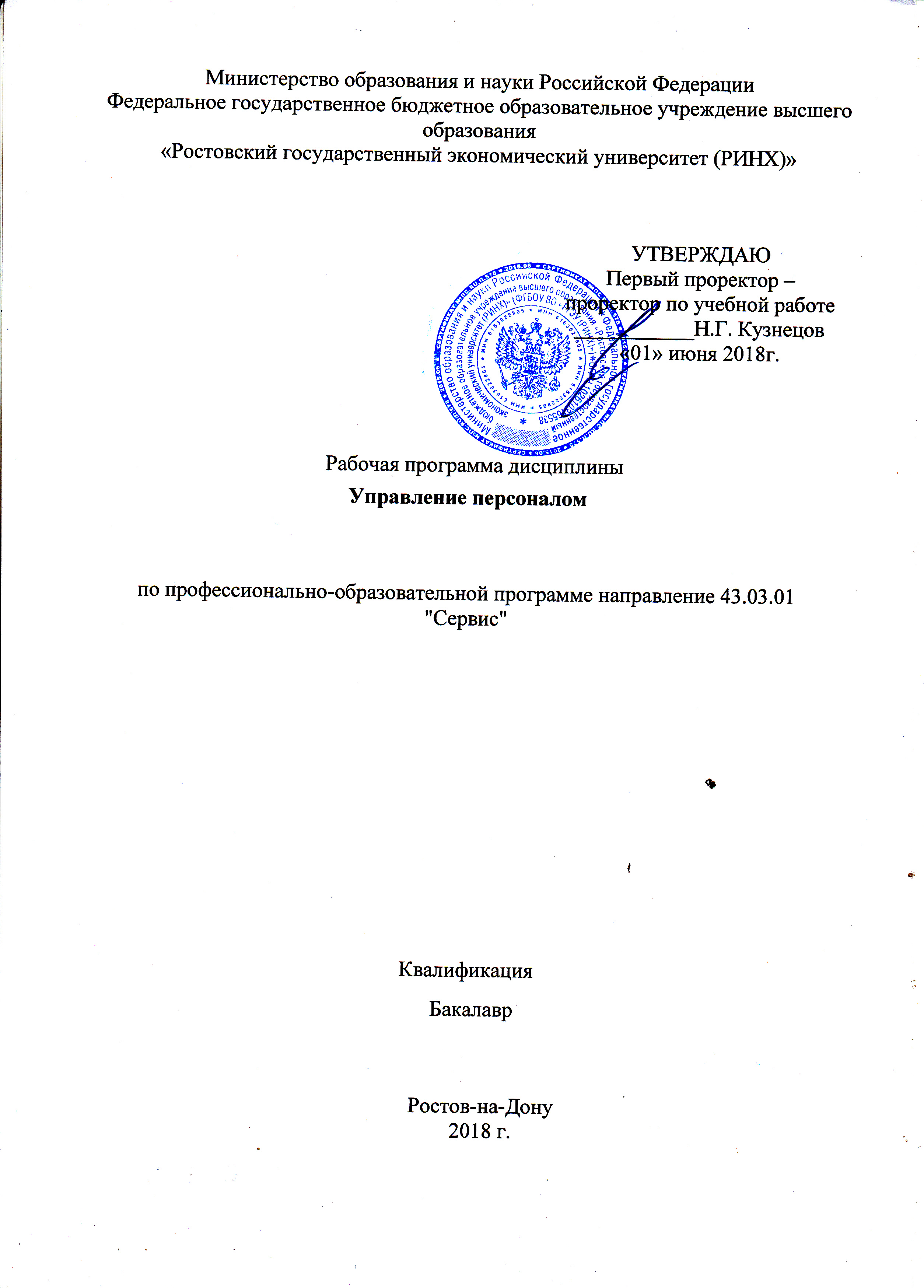 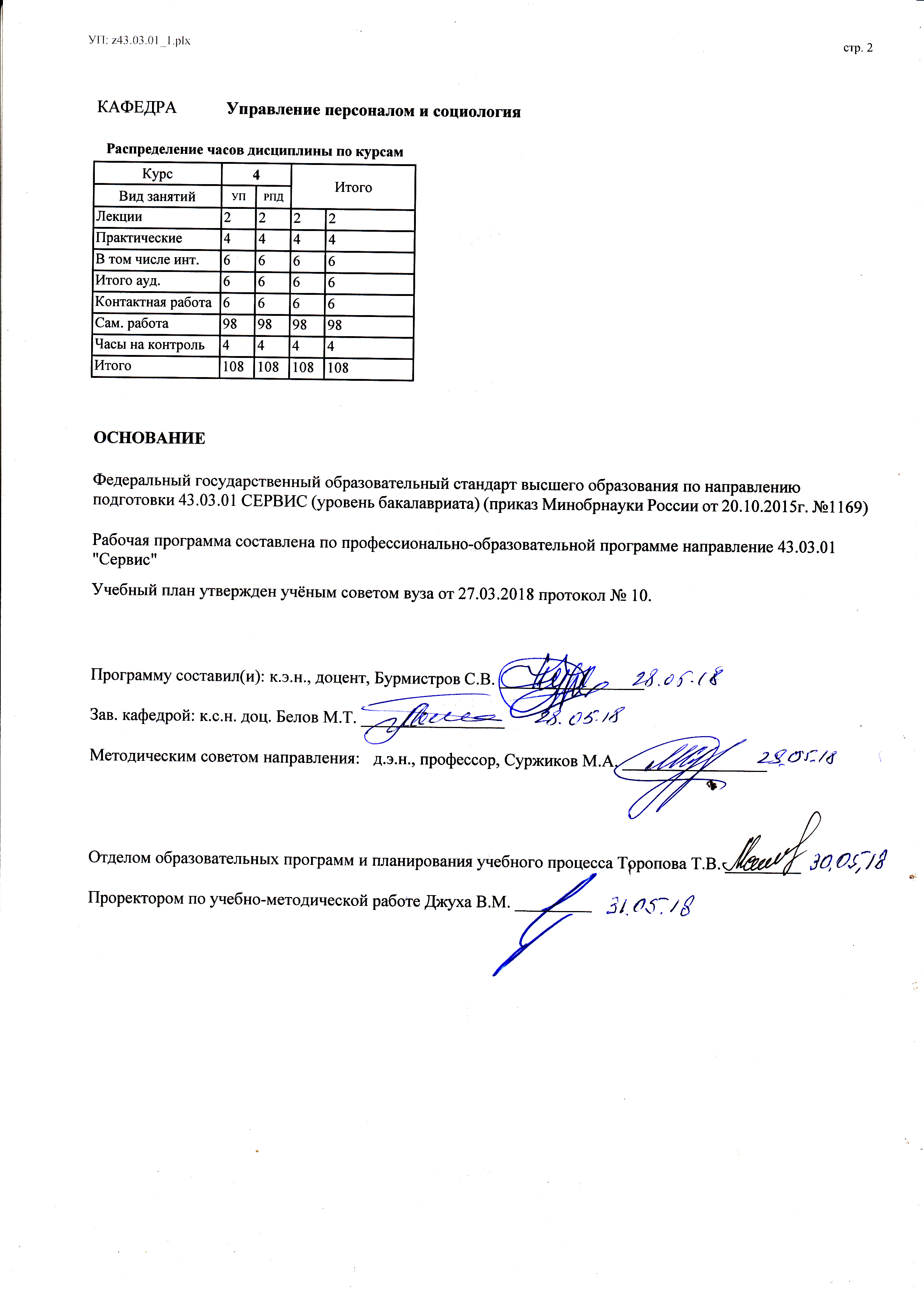 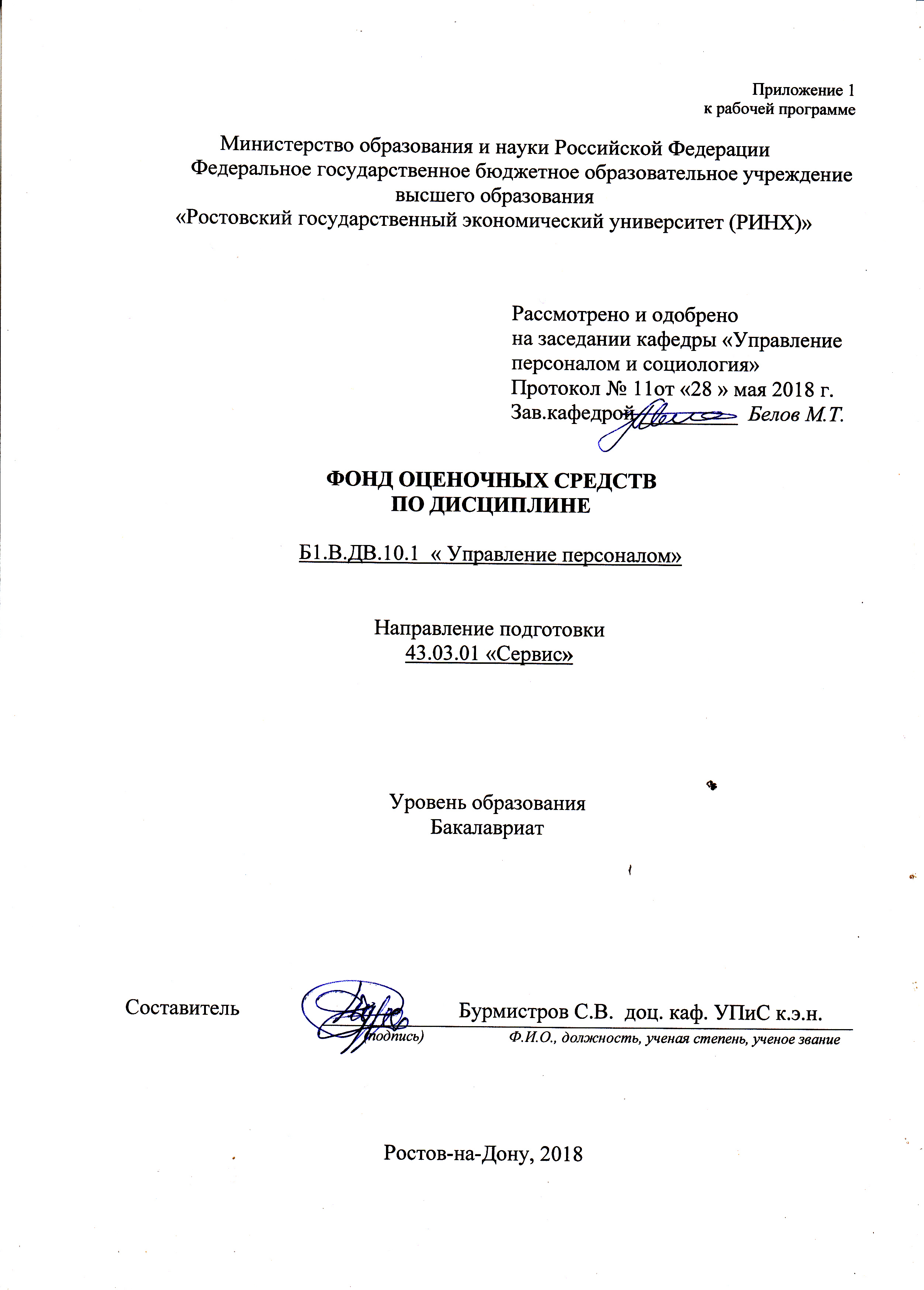 Оглавление1. Перечень компетенций с указанием этапов их формирования в процессе освоения образовательной программыПеречень компетенций с указанием этапов их формирования представлен в п. 3. «Требования к результатам освоения дисциплины» рабочей программы дисциплины». 2 Описание показателей и критериев оценивания компетенций на различных этапах их формирования, описание шкал оценивания  2.1 Показатели и критерии оценивания компетенций:  2.2. Критерии оценивания компетенций:  полные и содержательные знания учебного материала по дисциплине;умение приводить примеры;  умение отставить свою позицию; умение пользоваться дополнительной литературой при подготовке к занятиям;соответствие представленной в ответах информации материалам лекции и учебной литературы, сведениям из информационных ресурсов Интернет;2.3. Шкалы оценивания:   Текущий контроль успеваемости и промежуточная аттестация осуществляется в рамках накопительной балльно-рейтинговой системы в 100-балльной шкале. «Студент считается аттестованным по дисциплине, если его оценка за семестр не менее 65 баллов (суммарно по контрольным точкам). При этом студенту выставляется семестровая оценка в 100-балльной шкале, характеризующей качество освоения студентом знаний, умений и компетенций по данной дисциплине». Студент, набравший 65 баллов, от зачета освобождается, получив автоматически оценку «зачтено».За активную работу на семинарских занятиях студент может набрать – 2 балла.Баллы за самостоятельную работу начисляются за подготовку реферирования научной статьи – 0-5 баллов, составление кроссворда с использованием терминов по одной из тем изучаемой дисциплины объемом не менее 15 слов – 0-5 баллов, выполнение ситуационного задания по одной из тем - 0-5 баллов, реферата - 0-5 баллов, доклада - 0-5 баллов. Тестирование предполагает выполнение письменных контрольных работ по итогам освоения каждого модуля. Письменный контроль по итогам освоения модуля состоит из теоретических вопросов и задач.3 Типовые контрольные задания или иные материалы, необходимые для оценки знаний, умений, навыков и (или) опыта деятельности, характеризующих этапы формирования компетенций в процессе освоения образовательной программыМинистерство образования и науки Российской ФедерацииФедеральное государственное бюджетное образовательное учреждение высшего образования«Ростовский государственный экономический университет (РИНХ)»Кафедра  Управления персоналом и социологии(наименование кафедры)Вопросы к зачетупо дисциплине «Управление персоналом»Охарактеризуйте в историческом плане развитие труда и деловой предприимчивостиОпишите основные характеристики труда как социально-экономической категорииЧто представляют собой трудовые ресурсы как социально-экономическая категория?Опишите состав трудовых ресурсов и  факторы, влияющие на их формированиеКакова сущность, основные компоненты и субъекты рынка трудаНазовите и опишите виды рынка труда и его структуруВ чем заключается активная и пассивная политика на рынке трудаРаскройте сущность и содержание аудита персоналаКак основные теории управления определяют роль человека в организацииНазовите и раскройте содержание закономерностей и принципов управления персоналомОхарактеризуйте методы управления персоналом.Какие методы используются для построения системы управления  персоналом?Что представляет собой функционально-целевая модель системы управления организацией и какое место в ней занимает подсистема управления персоналомВ чем заключается организационное проектирование системы управления персоналом?Назовите и опишите цели системы управления персоналомЧто представляет собой и как формируется организационная структура системы управления персоналомВ чем заключается концепция кадровой политики организацииКак связаны стратегия управления организацией и стратегия управления её персоналом?Раскройте содержание стратегического управления персоналомОпишите кадровое и делопроизводственное обеспечение системы управления персоналомОхарактеризуйте информационное и техническое обеспечение системы управление персоналомВ чем заключается нормативно-методическое и правовое обеспечение системы управления персоналомКакова сущность, задачи и методы стратегического планирования персонала?Как разрабатывается и что включает оперативный план работы с персоналом?Раскройте содержание категории «Маркетинг персонала»Как происходит планирование и прогнозирование потребности в персонале?Опишите учёт и нормирование численности персоналаКак производится наём, отбор и приём персонала?Охарактеризуйте основы технологии подбора и расстановка персоналаОпишите технологию профориентации, социализации и трудовой адаптации персоналаКак обеспечивается организация труда и рабочего места персонала?Опишите сущность, принципы и методы высвобождения персоналаЧто представляет собой управление социальным развитием персонала?В чем сущность и как организована система непрерывного обучения персонала?Как организована подготовка, переподготовка и повышение квалификации персонала?Опишите содержание и процедуру аттестации персоналаКак осуществляется управление деловой карьерой персонала?Опишите организацию управления служебно-профессиональным продвижением персоналомВ чем заключается управление кадровым резервом?Как трактуется поведения личности в группах теориями лидерства? Опишите основные категории мотивации и стимулирования трудовой деятельности персоналаРаскройте содержание категории «Этика деловых отношений»Что представляет собой организационная культура предприятия?Как осуществляется управление конфликтами?Опишите процесс формирования оптимальных условий и дисциплины труда персоналаКак происходит управление безопасностью персонала?Раскройте механизм анализа и описания работы и рабочего места персоналаКак производится оценка качества труда и трудовой жизни персонала?В каких показателях производится оценка результативности труда персонала организации?Как организуется оценка экономической и социальной эффективности проектов совершенствования системы управления персоналом ?Составитель ________________________ С.В. Бурмистров                                                                              (подпись)«28» мая  2018 г. Критерии оценивания: 84-100 баллов - изложенный материал фактически верен, наличие глубоких исчерпывающих знаний в объеме пройденной программы дисциплины в соответствии с поставленными программой курса целями и задачами обучения; правильные, уверенные действия по применению полученных знаний на практике, грамотное и логически стройное изложение материала при ответе, усвоение основной и знакомство с дополнительной литературой;67-83 баллов - наличие твердых и достаточно полных знаний в объеме пройденной программы дисциплины в соответствии с целями обучения, правильные действия по применению знаний на практике, четкое изложение материала, допускаются отдельные логические и стилистические погрешности, обучающийся  усвоил основную литературу, рекомендованную в рабочей программе дисциплины;50-66 баллов - наличие твердых знаний в объеме пройденного курса в соответствии с целями обучения, изложение ответов с отдельными ошибками, уверенно исправленными после дополнительных вопросов; правильные в целом действия по применению знаний на практике;0-49 баллов - ответы не связаны с вопросами, наличие грубых ошибок в ответе, непонимание сущности излагаемого вопроса, неумение применять знания на практике, неуверенность и неточность ответов на дополнительные и наводящие вопросы».Министерство образования и науки Российской ФедерацииФедеральное государственное бюджетное образовательное учреждение высшего образования«Ростовский государственный экономический университет (РИНХ)»Кафедра Управления персоналом и социологииТесты по дисциплине «Управление персоналом»Банк тестов 1. Из каких основных элементов состоит наука о поведении в организации?а) менеджмент, личность, коллективб) индивидуум, группа, организацияв) коллектив, руководитель, подчиненныег) личность, психология, антропология2. Что из приведенных ниже показателей эффективности управления поведением в организации не относится к числу объективных критериев его оценки?а) производительностьб) дисциплинав) удовлетворенностьг) текучесть3. Стратегия управления персоналом – это:а) разработанное руководством организации определенное направление действий, необходимых для достижения целей по созданию высокопрофессионального коллектива и учитывающих кадровую политику организации.б) разработанное руководством организации определенное направление действий, необходимых для достижения целей по созданию высокопрофессионального коллектива и учитывающих стратегические задачи организации и её ресурсные возможности.в)   управление формированием конкурентоспособности трудового потенциала организации.г)  специфический набор основных принципов, правил и целей работы с персоналом.4. Повышение квалификации – это:а) обучение кадров с целью освоения новых знаний, умений, навыков и способов общения в связи с овладением новой профессией или изменившимися требованиями к содержанию и результатам труда.б)   обучение кадров с целью усовершенствования знаний, умений, навыков и способов общения в связи с ростом требований к профессии или повышением в должностив) расширение знаний, умений, навыков и способов общения персонала для продвижения по карьерной лестницег)   направленное приобретение опыта5. Документ представляющий описание деятельности и её места в организации называется:а)   карьерограммойб)   психограммойв)   профессиограммойг)    трудограммой6. Трудовой договор – это:а)    обещание работника выполнять порученную ему работуб)  обязательство работодателя по поводу регулярных выплат заработной платы в) соглашение между работником и предпринимателем по которому работник обязуется выполнять работу по соответствующей профессии, специальности, определенного уровня квалификации с подчинением правилам внутреннего трудового распорядка, а работодатель обязуется выплачивать определенный размер заработной платы в установленные срокиг)    соглашение между работником и работодателем по которому работник обязуется выполнять работу по соответствующей профессии, специальности, определенного уровня  квалификации с подчинением правилам внутреннего распорядка, а работодатель обязуется обеспечивать условия труда и выплачивать определенный размер заработной платы в установленные срока.7. Безработица, вызванная добровольной сменой работы в связи с различными причинами ( поиск более высокого заработка или более престижной работы и т.д.) называется:а)    структурнаяб)    добровольнаяв)    маргинальнаяг)    фрикционная. 8. В утверждении “Сплоченность группы положительно влияет на производительность, но при условии, что нормы, вокруг которых сплотилась группа, соответствуют целям организации” что является ситуационным фактором?а) положительное влияние на производительностьб) сплоченность членов группыв) соответствие норм целям организацииг) факторы сплоченности группы9. Что не относится к критериям Г. Хофштеде, используемым для оценки национальной культурыа) коллективизмб) дистанция властив) отношение к рискуг) отношение к изменениям10. Специалист, призванный эффективно использовать кадровый потенциал в целях успешной реализации стратегии организации называется:а)    управленцемб)    организаторомв)    менеджером по персоналуг)    руководителем11. По оценке большинства исследователей Россию можно охарактеризовать в сравнении с другими странами следующим образома) дистанция власти - ниже среднего уровняб) индивидуализм – выше среднего уровня в) стремление минимизировать риск - выше среднегог) стремление минимизировать риск - ниже среднего12. Высокая сфера контроля (Locus of Control) означает, что человек считает, что:а) надо тонко чувствовать изменение ситуацииб) человек является хозяином своей судьбыв) мы не вправе повлиять на ситуациюг) необходимо избегать ситуаций, связанных с повышенным риском13. Что понимается под стимулированием трудовой деятельности ?а)  способ вознаграждения работников за выполненный объём работб)    поощрение работника различными премиямив)    способ вознаграждения работников за участие в производстве, основанный на сопоставлении эффективности труда и требований технологииг)    создание стимулов14. Когда при приеме на работу мы принимаем решение на основе одной-двух характеристик, то допускаем ошибку, которая называется:а) Селективное восприятиеб) Суждения на основе собственных характеристикв) Поспешные сужденияг) Гало эффект15. Допишите, какой фактор должен быть дополнительно включен в число основных факторов, влияющих на удовлетворенность работников своей работойа) содержательность работыб) оплатав) возможность продвижения по карьерной лестницег) взаимоотношения в коллективе16. Основной задачей подбора и расстановки кадров является: а)    поиск будущих работниковб) оптимальное размещение персонала в зависимости от выполняемой работыв)    покрытие потребностей организации в рабочей силег) определение количественного и качественного состава работников17. Какая теория мотивации основана на том, что работник сопоставляет свой вклад в работу организации и то, что он получил в обмен на свои трудовые усилия, претендуя на справедливость этого соотношенияа) Теория потребностей (C. Alderfer)б) Теория потребностей (Mc.Clelland)в) Теория ожиданий (V. Vroom)г) Теория равенства (S. Adams)18. Управление по целям (МВО) предполагаета) стратегические задачиб) совместное принятие задач руководителем и подчиненнымв) непротиворечивость задачг) сравнимость задач между подчиненными19. Вставьте недостающую стадию развития группыа) зарождениеб) конфликтв) обеспечение сплоченности членов группыг) наивысшая работоспособность20. Приведите дополнительно еще один фактор, влияющий на сплоченность группа) трудность вступленияб) Имеющиеся в распоряжении организации ресурсыв) прежние успехи и неудачиг) угроза со стороны21. Выберите вариант, наилучшим образом характеризующий основные этапы развития теории лидерстваа) поведенческий, ситуационный, личностный, харизматический б) личностный, поведенческий, ситуационный, харизматическийв) ситуационный, личностный, поведенческий, харизматическийг) ситуационный, харизматический, личностный, поведенческий, 22. Для обеспечения стимулирующей роли заработной платы в повышении уровня квалификации и продуктивности труда необходимо:  а)   установить обоснованное соотношение между минимальной и средней заработной платойб)    изменить тарифные ставкив)   заинтересовать работников в повышении их производительности труда г)   повысить премию23. Ситуационный подход к лидерству означает:а) авторитарный стиль управления мало эффективенб) демократический стиль управления самый оптимальныйв) необходимо для справедливости ко всем проявлять единый стиль управленияг) стиль управления по отношению к различным подчиненным может быть различным24.  Какое слово лучше всего характеризует сущность понятия власть?а) принуждениеб) зависимость в) страхв) манипуляции25. Трудовая демократия – это:а) когда работники участвуют в принятии управленческих решений и разделяют ответственность за нихб) когда работники участвуют в принятии управленческих решений и не разделяют ответственность за нихв)  когда каждый работник имеет свое собственное мнение  и придерживается  егог)  когда каждый работник самостоятельно определяет для себя объём работ26. Какой подход к конфликту лучше всего характеризует современные взгляды на роль конфликта в организацииа) конфликт – неизбежный спутник существования организацииб) конфликт – это плохов) надо уметь создавать функциональные конфликты в организацииг) надо уметь предотвращать конфликты в организации27. Что понимается под высвобождением персонала ?а) комплекс мероприятий со стороны администрации, помогающий работнику найти новую работуб)   прекращение трудового договора между администрацией и работникомв)  комплекс мероприятий по соблюдению правовых норм и организационно – психологической поддержке со стороны администрации при увольнении сотрудниковг)     уход работника по собственной инициативе28. Сильная организационная культура характеризуется следующими моментами:а) это формализованная культураб) большинство членов организации разделяют ее ценности, нормы и правила поведенияв) она положительно влияет на эффективностьг) она имеет внутри различные субкультуры29. Какие методы на практике используются организациями для преодоления препятствий изменениям? а) убеждениеб) переговорыв) вовлечение работников в принятие решенийг) “переманивание на свою сторону ” лидера 30. Совокупность знаний, навыков, опыта, владения способами и приемами работы, являющихся достаточными для эффективного выполнения должностных обязанностей называется:а)   компетенциейб)   профессиональным долгомв)   профессиональной этикойг)   компетентностью31. Структура, обеспечивающая менеджеру, ответственному за реализацию программы и достижение цели, подчинение всех исполнителей, независимо от того, в каком подразделении их основная работа носит название: а)   функциональнойб)   матричнойв)   штабнойг)    линейно – функциональной32. Структура, отражающая разделение управленческих функций между руководством и отдельными подразделениями называется:а)   ролевойб)   штатнойв)   функциональнойг)   социальной33. Что из перечисленного не относится к преимуществам линейной организационной структуры управления?а)   четкая система взаимных связейб)   ясно выраженная ответственностьв)   быстрота реакции в ответ на прямые приказанияг)   уменьшает потребность в специалистах широкого профиля34. Какие функции возложены на отдел трудовых отношений?а)   создание и развитие социальной инфраструктуры организации, предоставление работникам дополнительных социальных льготб)  участие в коллективных соглашениях,  разбор трудовых споров, работа по жалобам    в) осуществление профориентации и ввод в должность новых работников, ведение личных делг) изучение рынка труда и определение потребности в человеческих ресурсах35. Управление человеческими ресурсами можно определить как стратегический и логически последовательный подход к управлению наиболее ценным активом предприятия: работающими там людьми, которые коллективно и индивидуально вносят вклад в решение задач предприятия.а) верно;б) неверно36. Какому национальному стереотипу поведения присущи следующие характеристики: прагматичность, ориентация на дело и действие, жизненный здравый смысл, нелюбовь к умозрительным проектам, за которыми не стоит реального дела, чувство собственного достоинства, терпимость к чужим взглядам, мнениям, убеждениям, уважение к традициям, этноцентризм: а) американскомуб) английскомув) китайскомуг) японскому37. Составная часть управленческой деятельности и производственной политики организации, объединяющая различные формы кадровой работы, целью которой является  увеличение  возможности  организации  реагировать  на  изменяющиеся требования технологии и рынка в ближайшем будущем» - это: а) управление человеческими ресурсамиб) кадровая политикав) управление персоналом38. Какой из названных этапов не относится к отбору персонала: а) предварительный отборб) определение требований к кандидатув) интервью и тестированиег) проверка рекомендацийд) предложение занять рабочее место39. Какие из названных факторов, влияющих на приверженность сотрудников своей организации, не относятся к категории индивидуальных: а) мотивы выбора работыб) уровень образованияв) возраст, семейное положениег) удаленность места жительства от места работыд) степень вовлеченности в детали проблем организации40. Способ оценки эффективности управления человеческими ресурсами организации, заключающийся в том, что показатели деятельности служб управления персоналом (коэффициент текучести кадров, показатель абсентеизма, затраты на обучение новых работников) сравнивают с аналогичными данными других компаний, работающих на рынке и занимающихся примерно теми же видами деятельности– это: а) экспертная оценкаб) метод бенчмаркингав) метод подсчета отдачи инвестицийг) метод Д. Филлипсад) методика Д. Ульриха2. Инструкция по выполнениюИз предложенных вариантов выбрать один или несколько правильных.3. Критерии оценки: оценка «отлично» выставляется студенту, если правильных ответов более, чем 85 %; оценка хорошо», если правильных ответов от 68 до 85% ; оценка «удовлетворительно» если правильных ответов от 50 до 67%; оценка неудовлетворительно» если правильных ответов менее 50%.  Составитель ________________________ С.В. Бурмистров                                                                                (подпись)«28» мая 2018 г. Министерство образования и науки Российской ФедерацииФедеральное государственное бюджетное образовательное учреждение высшего образования«Ростовский государственный экономический университет (РИНХ)»Кафедра Управления персоналом и социологии(наименование кафедры)Темы рефератовпо дисциплине «Управление персоналом»Разработка философии управления персоналом организации.Разработка концепции управления персоналом.Разработка организационного проекта системы управления персоналом.Формирование целей системы управления персоналом.Формирование функций системы управления персоналом.Совершенствование функционального разделения труда в системе управления персоналом.Разработка организационной структуры системы управления персоналом.Проектирование взаимосвязей кадровой службы  в оргструктуре организации.Совершенствование кадрового и документационного обеспечения системы управления персоналом.Совершенствование информационного  и технического обеспечения системы управления персоналом.Совершенствование нормативно-методического и правового обеспечения системы управления персоналом.Совершенствование регламентации труда персонала. Совершенствование технологии выработки управленческих решений по управлению  персоналом.Формирование концепции кадровой политики страны (региона, организации).Разработка процесса формирования кадровой политики организации.Совершенствование стратегического управления персоналом.Разработка стратегии управления.Совершенствование кадрового планирования в организации.Разработка оперативного плана работы с персоналом.Совершенствование маркетинга персонала.Совершенствование планирования и прогнозирования потребности в персонале.Совершенствование найма, оценки, отбора и приема персонала.Организация процесса подбора и расстановки персонала.Организация процесса деловой оценки персонала.Развитие социализации, профориентации и трудовой адаптации персонала.Организация управления профориентацией и адаптацией персонала.Совершенствование организации труда персонала.Совершенствование организации рабочих мест персонала.Пути улучшения использования персонала.Организация процессов высвобождения персонала.Организация системы развития персонала.Организация подготовки, переподготовки и повышения квалификации кадров.Организация проведения аттестации персонала.Совершенствование управления деловой карьерой персонала.Совершенствование управления служебно-профессиональным продвижением персонала.Совершенствование управления кадровым резервом.Совершенствование организационной культуры.Совершенствование условий, режима и дисциплины труда персонала.Совершенствование управления безопасностью труда и здоровья персонала.Совершенствование анализа и описания работы и рабочего места.Совершенствование методов оценки результатов труда персонала организации.Совершенствование оценки результатов деятельности подразделений управления персоналом и организации в целом.Совершенствование оценки затрат на персонал организации.Совершенствование оценки социальной и экономической эффективности проектов развития системы и процессов управления персоналом.Развитие аудита персонала. Методические рекомендации по написанию, требования к оформлению Структура реферата: 1) титульный лист; 2) план работы с указанием страниц каждого вопроса, подвопроса (пункта);3) введение;4) текстовое изложение материала, разбитое на вопросы и подвопросы (пункты, подпункты) с необходимыми ссылками на источники, использованные автором;5) заключение;6) список использованной литературы;7) приложения, которые состоят из таблиц, диаграмм, графиков, рисунков, схем (необязательная часть реферата).Приложения располагаются последовательно, согласно заголовкам, отражающим их содержание.  Реферат оценивается научным руководителем исходя из установленных кафедрой показателей и критериев оценки реферата.Критерии оценки:   Критерии и показатели, используемые при оценивании учебного реферата Оценивание рефератаРеферат оценивается по 100 балльной шкале, балы переводятся в оценки успеваемости следующим образом: • 86 – 100 баллов – «отлично»; • 70 – 75 баллов – «хорошо»; • 51 – 69 баллов – «удовлетворительно;• мене 51 балла – «неудовлетворительно».Баллы учитываются в процессе текущей оценки знаний программного материала.Составитель ________________________С.В. Бурмистров                                                                              (подпись)«28» мая  2018 г. 4 Методические материалы, определяющие процедуры оценивания знаний, умений, навыков и (или) опыта деятельности, характеризующих этапы формирования компетенцийПроцедуры оценивания включают в себя текущий контроль и промежуточную аттестацию.Текущий контроль успеваемости проводится с использованием оценочных средств, представленных в п. 4 данного приложения. Результаты текущего контроля доводятся до сведения студентов до промежуточной аттестации.   	Промежуточная аттестация проводится в форме зачета.4.1.  Зачет по совокупности выполненных работ в течение семестраЦель процедуры: оценка уровня усвоения обучающимися знаний, приобретения умений, навыков и сформированности компетенций в результате изучения учебной дисциплины.Субъекты, на которых направлена процедура: все без исключения обучающиеся, осваивающие дисциплину. В случае, если обучающийся не набрал минимума баллов, необходимых для получения оценки «зачтено» он обязан участвовать в процедуре  письменного или устного зачета по результатам освоения дисциплины.Период проведения процедуры. Процедура оценивания проводится по окончании изучения дисциплины, в течение экзаменационной сессии. Требования к помещениям и материально-техническим средствам для проведения процедуры: рабочее место с персональным компьютером, оснащенным программными средствами MicrosoftOffice, программой «Ведомости кафедры» и доступом к Internet.Требования к кадровому обеспечению проведения процедуры. Процедуру проводит преподаватель, ведущий по  дисциплине занятия лекционного типа.Требования к банку оценочных средств. Проведение процедуры предполагает использование банка вопросов специально разработанных для проведения экзамена.Описание проведения процедуры. Результаты процедуры по отношению к конкретному студенту определяются преподавателем, как совокупность предусмотренных ЛКМ оценок по двум контрольным точкам, результатов самостоятельной работы обучающегося по ликвидации пробелов в знаниях, умениях, навыках, если они были отмечены в контрольных точках.Шкалы оценивания результатов проведения процедуры:Результаты проведения процедуры представляют собой оценку по 100-балльной шкале в соответствии с балльно-рейтинговой системой оценивания, используемой в РГЭУ (РИНХ), которая затем переводится в оценку по 2 градационной шкале:*Критерии балльно-рейтинговой системы оценивания представлены в п. 3. Результаты процедуры. Результаты проведения процедуры в обязательном порядке проставляются преподавателем в зачетные книжки обучающихся и экзаменационные электронные ведомости, представляемые в деканат факультета. По результатам проведения процедуры оценивания преподавателем делается вывод о результатах промежуточной аттестации по дисциплине. Обучающиеся, показавшие неудовлетворительные результаты считаются имеющими академическую задолженность, которую обязаны ликвидировать в соответствии с составляемым индивидуальным графиком. В случае, если обучающийся своевременно не ликвидировал имеющуюся академическую задолженность, он подлежит отчислению из ВУЗа.4.2. Устный зачет по результатам освоения дисциплиныЦель процедуры: оценка уровня усвоения обучающимися знаний, приобретения умений, навыков и сформированности компетенций в результате изучения учебной дисциплины.Субъекты, на которых направлена процедура: обучающиеся, осваивавшие дисциплину, не набравшие минимума баллов, необходимых для получения оценки «зачтено».Период проведения процедуры. Процедура оценивания проводится по окончании изучения дисциплины, в течение экзаменационной сессии. Для обучающихся, не набравшие минимума баллов и не прошедших процедуру до начала экзаменационной сессии, составляется индивидуальный график прохождения промежуточной аттестации. В случае, если обучающийся не проходил процедуру без уважительных причин, то он считается имеющим академическую задолженность.Требования к помещениям и материально-техническим средствам для проведения процедуры: аудитория, оснащенная достаточным числом рабочих мест.Требования к кадровому обеспечению проведения процедуры. Процедуру проводит преподаватель, ведущий по  дисциплине занятия лекционного типа.Требования к банку оценочных средств:До начала проведения процедуры преподавателем подготавливается необходимый банк оценочных материалов для оценки знаний, умений, навыков. Банк оценочных материалов включает вопросы открытого типа. Описание проведения процедуры: Каждому обучающемуся, принимающему участие в процедуре преподавателем методом случайного отбора выдается 2 задания из банка оценочных материалов.После получения задания и подготовки ответов обучающийся должен в меру имеющихся знаний, умений, навыков, сформированности компетенции дать устные развернутые ответы и представить краткие рукописные конспекты ответов на поставленные открытые вопросы. Каждому обучающемуся на подготовку отводится 15 - 25 минут.Шкалы оценивания результатов проведения процедуры:Результаты проведения процедуры представляют собой оценку по 100-балльной шкале в соответствии с балльно-рейтинговой системой оценивания, используемой в РГЭУ (РИНХ), которая затем переводится в оценку по 2 градационной шкале:*Критерии балльно-рейтинговой системы оценивания представлены в п. 3. Результаты процедуры. Результаты проведения процедуры в обязательном порядке проставляются преподавателем в зачетные книжки обучающихся и экзаменационные электронные ведомости, представляемые в деканат факультета.По результатам проведения процедуры оценивания преподавателем делается вывод о результатах промежуточной аттестации по дисциплине. Обучающиеся, показавшие неудовлетворительные результаты считаются имеющими академическую задолженность, которую обязаны ликвидировать в соответствии с составляемым индивидуальным графиком. В случае, если обучающийся своевременно не ликвидировал имеющуюся академическую задолженность, он подлежит отчислению из ВУЗа.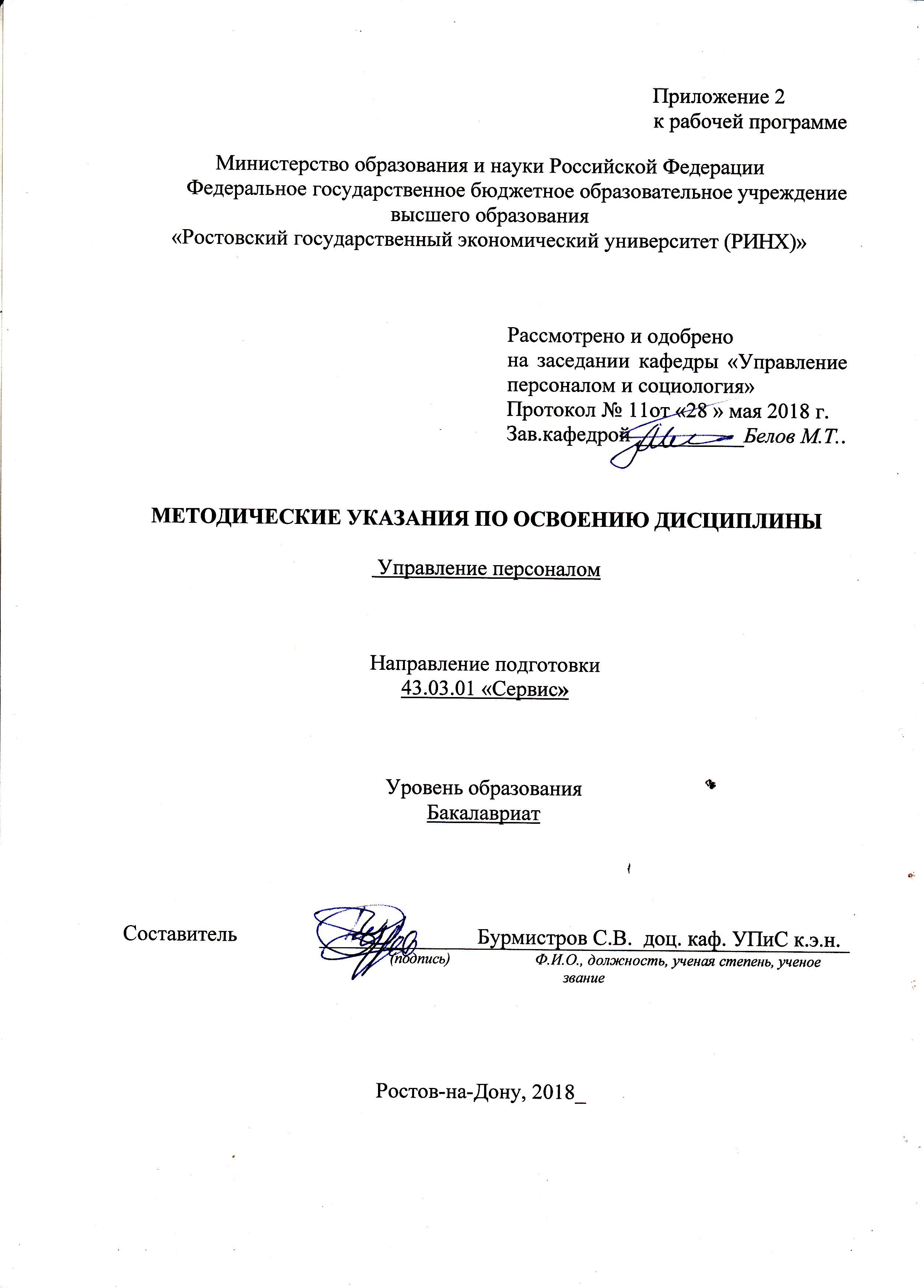 Методические  указания  по  освоению  дисциплины  «Управление персоналом» адресованы  студентам  всех форм обучения.  Учебным планом по направлению подготовки 43.03.01 «Сервис»- лекции;- практические занятия.В ходе лекционных занятий рассматриваются вопросы: методологии и  организационных форм управления персоналом; стратегии и кадровой политики в работе с персоналом; управления процессами подготовки, переподготовки, повышения квалификации и карьерного развития персонала; управления поведением персонала и повышения эффективности труда персонала. Даются  рекомендации для самостоятельной работы и подготовке к практическим занятиям. Студентам следует перед каждой лекцией просматривать рабочую программу дисциплины, ее основных вопросов, рекомендуемой литературы; перед очередной лекцией необходимо просмотреть по конспекту материал предыдущей лекции. В ходе практических занятий углубляются и закрепляются знания студентов  по  ряду  рассмотренных  на  лекциях  вопросов,  развиваются навыки позволяющие: объективно, оценивать уровень неопределенности и обусловленного человеческим фактором риска при разработке управленческих решений по совершенствованию системы управления персоналом предприятий; формировать систему мотивов и стимулов побуждающих работников к эффективному выполнению оперативных планов и разовых заданий руководства; разрабатывать и обеспечивать внедрение организационных проектов и структур управления персоналом; оценивать индивидуальные и внутригрупповые социально-психологические особенности членов команд; формировать систему общекомандных ценностей ориентированных на достижение целей организации и игнорирующих потенциально деструктивные культурные, национальные и личностные различив между членами командыПри подготовке к практическим занятиям каждый студент должен:  – изучить рекомендованную учебную литературу;  – изучить конспекты лекций;  – подготовить ответы на все вопросы по изучаемой теме;  –письменно выполнить  домашнее задание, рекомендованные преподавателем при изучении каждой темы. По согласованию с  преподавателем  студент  может  подготовить реферат, доклад или сообщение по теме занятия. В процессе подготовки к практическим занятиям студенты  могут  воспользоваться  консультациями преподавателя. Вопросы, не  рассмотренные  на  лекциях  и  практических занятиях, должны  быть  изучены  студентами  в  ходе  самостоятельной  работы. Контроль  самостоятельной  работы  студентов  над  учебной  программой курса  осуществляется  в  ходе   занятий методом  устного опроса  или  посредством  тестирования.  В  ходе  самостоятельной  работы  каждый  студент  обязан  прочитать  основную  и  по  возможности  дополнительную  литературу  по  изучаемой  теме,  дополнить  конспекты лекций  недостающим  материалом,  выписками  из  рекомендованных первоисточников.  Выделить  непонятные  термины,  найти  их  значение  в энциклопедических словарях. При  реализации  различных  видов  учебной  работы  используются разнообразные (в т.ч. интерактивные) методы обучения.Для подготовки к занятиям, текущему контролю и промежуточной аттестации  студенты  могут  воспользоваться электронной библиотекой ВУЗа http://library.rsue.ru/ . Также обучающиеся могут  взять  на  дом необходимую  литературу  или воспользоваться читальными залами ВУЗа.  УП: z43.03.01_1.plxУП: z43.03.01_1.plxУП: z43.03.01_1.plxстр. 3стр. 3Визирование РПД для исполнения в очередном учебном годуВизирование РПД для исполнения в очередном учебном годуОтдел образовательных программ и планирования учебного процесса Торопова Т.В. __________Рабочая программа пересмотрена, обсуждена и одобрена для исполнения в 2019-2020 учебном году на заседании кафедры Управление персоналом и социологияЗав. кафедрой к.с.н. доц. Белов М.Т. _________________Программу составил(и):  к.э.н., доцент, Бурмистров С.В. _________________Отдел образовательных программ и планирования учебного процесса Торопова Т.В. __________Рабочая программа пересмотрена, обсуждена и одобрена для исполнения в 2019-2020 учебном году на заседании кафедры Управление персоналом и социологияЗав. кафедрой к.с.н. доц. Белов М.Т. _________________Программу составил(и):  к.э.н., доцент, Бурмистров С.В. _________________Отдел образовательных программ и планирования учебного процесса Торопова Т.В. __________Рабочая программа пересмотрена, обсуждена и одобрена для исполнения в 2019-2020 учебном году на заседании кафедры Управление персоналом и социологияЗав. кафедрой к.с.н. доц. Белов М.Т. _________________Программу составил(и):  к.э.н., доцент, Бурмистров С.В. _________________Отдел образовательных программ и планирования учебного процесса Торопова Т.В. __________Рабочая программа пересмотрена, обсуждена и одобрена для исполнения в 2019-2020 учебном году на заседании кафедры Управление персоналом и социологияЗав. кафедрой к.с.н. доц. Белов М.Т. _________________Программу составил(и):  к.э.н., доцент, Бурмистров С.В. _________________Отдел образовательных программ и планирования учебного процесса Торопова Т.В. __________Рабочая программа пересмотрена, обсуждена и одобрена для исполнения в 2019-2020 учебном году на заседании кафедры Управление персоналом и социологияЗав. кафедрой к.с.н. доц. Белов М.Т. _________________Программу составил(и):  к.э.н., доцент, Бурмистров С.В. _________________Визирование РПД для исполнения в очередном учебном годуВизирование РПД для исполнения в очередном учебном годуОтдел образовательных программ и планирования учебного процесса Торопова Т.В. __________Рабочая программа пересмотрена, обсуждена и одобрена для исполнения в 2020-2021 учебном году на заседании кафедры Управление персоналом и социологияЗав. кафедрой к.с.н. доц. Белов М.Т. _________________Программу составил(и):  к.э.н., доцент, Бурмистров С.В. _________________Отдел образовательных программ и планирования учебного процесса Торопова Т.В. __________Рабочая программа пересмотрена, обсуждена и одобрена для исполнения в 2020-2021 учебном году на заседании кафедры Управление персоналом и социологияЗав. кафедрой к.с.н. доц. Белов М.Т. _________________Программу составил(и):  к.э.н., доцент, Бурмистров С.В. _________________Отдел образовательных программ и планирования учебного процесса Торопова Т.В. __________Рабочая программа пересмотрена, обсуждена и одобрена для исполнения в 2020-2021 учебном году на заседании кафедры Управление персоналом и социологияЗав. кафедрой к.с.н. доц. Белов М.Т. _________________Программу составил(и):  к.э.н., доцент, Бурмистров С.В. _________________Отдел образовательных программ и планирования учебного процесса Торопова Т.В. __________Рабочая программа пересмотрена, обсуждена и одобрена для исполнения в 2020-2021 учебном году на заседании кафедры Управление персоналом и социологияЗав. кафедрой к.с.н. доц. Белов М.Т. _________________Программу составил(и):  к.э.н., доцент, Бурмистров С.В. _________________Отдел образовательных программ и планирования учебного процесса Торопова Т.В. __________Рабочая программа пересмотрена, обсуждена и одобрена для исполнения в 2020-2021 учебном году на заседании кафедры Управление персоналом и социологияЗав. кафедрой к.с.н. доц. Белов М.Т. _________________Программу составил(и):  к.э.н., доцент, Бурмистров С.В. _________________Визирование РПД для исполнения в очередном учебном годуВизирование РПД для исполнения в очередном учебном годуОтдел образовательных программ и планирования учебного процесса Торопова Т.В. __________Рабочая программа пересмотрена, обсуждена и одобрена для исполнения в 2021-2022 учебном году на заседании кафедры Управление персоналом и социологияЗав. кафедрой: к.с.н. доц. Белов М.Т. _________________Программу составил(и):  к.э.н., доцент, Бурмистров С.В. _________________Отдел образовательных программ и планирования учебного процесса Торопова Т.В. __________Рабочая программа пересмотрена, обсуждена и одобрена для исполнения в 2021-2022 учебном году на заседании кафедры Управление персоналом и социологияЗав. кафедрой: к.с.н. доц. Белов М.Т. _________________Программу составил(и):  к.э.н., доцент, Бурмистров С.В. _________________Отдел образовательных программ и планирования учебного процесса Торопова Т.В. __________Рабочая программа пересмотрена, обсуждена и одобрена для исполнения в 2021-2022 учебном году на заседании кафедры Управление персоналом и социологияЗав. кафедрой: к.с.н. доц. Белов М.Т. _________________Программу составил(и):  к.э.н., доцент, Бурмистров С.В. _________________Отдел образовательных программ и планирования учебного процесса Торопова Т.В. __________Рабочая программа пересмотрена, обсуждена и одобрена для исполнения в 2021-2022 учебном году на заседании кафедры Управление персоналом и социологияЗав. кафедрой: к.с.н. доц. Белов М.Т. _________________Программу составил(и):  к.э.н., доцент, Бурмистров С.В. _________________Отдел образовательных программ и планирования учебного процесса Торопова Т.В. __________Рабочая программа пересмотрена, обсуждена и одобрена для исполнения в 2021-2022 учебном году на заседании кафедры Управление персоналом и социологияЗав. кафедрой: к.с.н. доц. Белов М.Т. _________________Программу составил(и):  к.э.н., доцент, Бурмистров С.В. _________________Визирование РПД для исполнения в очередном учебном годуВизирование РПД для исполнения в очередном учебном годуОтдел образовательных программ и планирования учебного процесса Торопова Т.В. __________Рабочая программа пересмотрена, обсуждена и одобрена для исполнения в 2022-2023 учебном году на заседании кафедры Управление персоналом и социологияЗав. кафедрой: к.с.н. доц. Белов М.Т. _________________Программу составил(и):  к.э.н., доцент, Бурмистров С.В. _________________Отдел образовательных программ и планирования учебного процесса Торопова Т.В. __________Рабочая программа пересмотрена, обсуждена и одобрена для исполнения в 2022-2023 учебном году на заседании кафедры Управление персоналом и социологияЗав. кафедрой: к.с.н. доц. Белов М.Т. _________________Программу составил(и):  к.э.н., доцент, Бурмистров С.В. _________________Отдел образовательных программ и планирования учебного процесса Торопова Т.В. __________Рабочая программа пересмотрена, обсуждена и одобрена для исполнения в 2022-2023 учебном году на заседании кафедры Управление персоналом и социологияЗав. кафедрой: к.с.н. доц. Белов М.Т. _________________Программу составил(и):  к.э.н., доцент, Бурмистров С.В. _________________Отдел образовательных программ и планирования учебного процесса Торопова Т.В. __________Рабочая программа пересмотрена, обсуждена и одобрена для исполнения в 2022-2023 учебном году на заседании кафедры Управление персоналом и социологияЗав. кафедрой: к.с.н. доц. Белов М.Т. _________________Программу составил(и):  к.э.н., доцент, Бурмистров С.В. _________________Отдел образовательных программ и планирования учебного процесса Торопова Т.В. __________Рабочая программа пересмотрена, обсуждена и одобрена для исполнения в 2022-2023 учебном году на заседании кафедры Управление персоналом и социологияЗав. кафедрой: к.с.н. доц. Белов М.Т. _________________Программу составил(и):  к.э.н., доцент, Бурмистров С.В. _________________УП: z43.03.01_1.plxУП: z43.03.01_1.plxУП: z43.03.01_1.plxстр. 41. ЦЕЛИ ОСВОЕНИЯ ДИСЦИПЛИНЫ1. ЦЕЛИ ОСВОЕНИЯ ДИСЦИПЛИНЫ1. ЦЕЛИ ОСВОЕНИЯ ДИСЦИПЛИНЫ1. ЦЕЛИ ОСВОЕНИЯ ДИСЦИПЛИНЫ1. ЦЕЛИ ОСВОЕНИЯ ДИСЦИПЛИНЫ1.1Целью освоения дисциплины является ознакомление студентов с теоретическими основами управления персоналом сервисного предприятия и обучение их необходимым практическим навыкам принятия управленческих решений в отношении человеческих ресурсов  хозяйствующего субъекта действующего в отраслях сервиса.Целью освоения дисциплины является ознакомление студентов с теоретическими основами управления персоналом сервисного предприятия и обучение их необходимым практическим навыкам принятия управленческих решений в отношении человеческих ресурсов  хозяйствующего субъекта действующего в отраслях сервиса.Целью освоения дисциплины является ознакомление студентов с теоретическими основами управления персоналом сервисного предприятия и обучение их необходимым практическим навыкам принятия управленческих решений в отношении человеческих ресурсов  хозяйствующего субъекта действующего в отраслях сервиса.Целью освоения дисциплины является ознакомление студентов с теоретическими основами управления персоналом сервисного предприятия и обучение их необходимым практическим навыкам принятия управленческих решений в отношении человеческих ресурсов  хозяйствующего субъекта действующего в отраслях сервиса.1.2Задачи. С учетом определенных ФГОС ВО будущих видов профессиональной деятельности: организационно- управленческой, научно-исследовательской, производственно-технологической, сервисной; в процессе прохождения курса «Управление персоналом» студенты должны: освоить методику кадрового обеспечения планов развития предприятий сервиса; изучить  технику расчета расходов на персонал предприятий сервиса; обучиться приемам формирования кадровой политики предприятия сервиса в соответствии с принципами социальной политики государства; освоить методику мотивации и стимулирования повышения качества работы персонала; обучиться приемам организации сервиса с учетом требований научной организации труда персонала; изучить технологию оценки и повышения квалификации персонала в соответствии с изменяющимися требованиями к качеству предоставляемых потребителю услуг.Задачи. С учетом определенных ФГОС ВО будущих видов профессиональной деятельности: организационно- управленческой, научно-исследовательской, производственно-технологической, сервисной; в процессе прохождения курса «Управление персоналом» студенты должны: освоить методику кадрового обеспечения планов развития предприятий сервиса; изучить  технику расчета расходов на персонал предприятий сервиса; обучиться приемам формирования кадровой политики предприятия сервиса в соответствии с принципами социальной политики государства; освоить методику мотивации и стимулирования повышения качества работы персонала; обучиться приемам организации сервиса с учетом требований научной организации труда персонала; изучить технологию оценки и повышения квалификации персонала в соответствии с изменяющимися требованиями к качеству предоставляемых потребителю услуг.Задачи. С учетом определенных ФГОС ВО будущих видов профессиональной деятельности: организационно- управленческой, научно-исследовательской, производственно-технологической, сервисной; в процессе прохождения курса «Управление персоналом» студенты должны: освоить методику кадрового обеспечения планов развития предприятий сервиса; изучить  технику расчета расходов на персонал предприятий сервиса; обучиться приемам формирования кадровой политики предприятия сервиса в соответствии с принципами социальной политики государства; освоить методику мотивации и стимулирования повышения качества работы персонала; обучиться приемам организации сервиса с учетом требований научной организации труда персонала; изучить технологию оценки и повышения квалификации персонала в соответствии с изменяющимися требованиями к качеству предоставляемых потребителю услуг.Задачи. С учетом определенных ФГОС ВО будущих видов профессиональной деятельности: организационно- управленческой, научно-исследовательской, производственно-технологической, сервисной; в процессе прохождения курса «Управление персоналом» студенты должны: освоить методику кадрового обеспечения планов развития предприятий сервиса; изучить  технику расчета расходов на персонал предприятий сервиса; обучиться приемам формирования кадровой политики предприятия сервиса в соответствии с принципами социальной политики государства; освоить методику мотивации и стимулирования повышения качества работы персонала; обучиться приемам организации сервиса с учетом требований научной организации труда персонала; изучить технологию оценки и повышения квалификации персонала в соответствии с изменяющимися требованиями к качеству предоставляемых потребителю услуг.2. МЕСТО ДИСЦИПЛИНЫ В СТРУКТУРЕ ОБРАЗОВАТЕЛЬНОЙ ПРОГРАММЫ2. МЕСТО ДИСЦИПЛИНЫ В СТРУКТУРЕ ОБРАЗОВАТЕЛЬНОЙ ПРОГРАММЫ2. МЕСТО ДИСЦИПЛИНЫ В СТРУКТУРЕ ОБРАЗОВАТЕЛЬНОЙ ПРОГРАММЫ2. МЕСТО ДИСЦИПЛИНЫ В СТРУКТУРЕ ОБРАЗОВАТЕЛЬНОЙ ПРОГРАММЫ2. МЕСТО ДИСЦИПЛИНЫ В СТРУКТУРЕ ОБРАЗОВАТЕЛЬНОЙ ПРОГРАММЫЦикл (раздел) ООП:Цикл (раздел) ООП:Б1.В.ДВ.09Б1.В.ДВ.09Б1.В.ДВ.092.1Требования к предварительной подготовке обучающегося:Требования к предварительной подготовке обучающегося:Требования к предварительной подготовке обучающегося:Требования к предварительной подготовке обучающегося:2.1.1Необходимыми условиями для успешного освоения дисциплины являются навыки, знания и умения, полученные в результате изучения дисциплин: МенеджментНеобходимыми условиями для успешного освоения дисциплины являются навыки, знания и умения, полученные в результате изучения дисциплин: МенеджментНеобходимыми условиями для успешного освоения дисциплины являются навыки, знания и умения, полученные в результате изучения дисциплин: МенеджментНеобходимыми условиями для успешного освоения дисциплины являются навыки, знания и умения, полученные в результате изучения дисциплин: Менеджмент2.1.2Культура речи и деловое общениеКультура речи и деловое общениеКультура речи и деловое общениеКультура речи и деловое общение2.1.3Безопасность жизнедеятельностиБезопасность жизнедеятельностиБезопасность жизнедеятельностиБезопасность жизнедеятельности2.1.4ПсихологияПсихологияПсихологияПсихология2.1.5Основы индустрии гостеприимстваОсновы индустрии гостеприимстваОсновы индустрии гостеприимстваОсновы индустрии гостеприимства2.1.6Организация предпринимательской деятельностиОрганизация предпринимательской деятельностиОрганизация предпринимательской деятельностиОрганизация предпринимательской деятельности2.1.7Диагностика клиента сервисаДиагностика клиента сервисаДиагностика клиента сервисаДиагностика клиента сервиса2.1.8Туристическое обслуживаниеТуристическое обслуживаниеТуристическое обслуживаниеТуристическое обслуживание2.1.9Ресторанное обслуживаниеРесторанное обслуживаниеРесторанное обслуживаниеРесторанное обслуживание2.1.10Профессиональная этика и этикетПрофессиональная этика и этикетПрофессиональная этика и этикетПрофессиональная этика и этикет2.2Дисциплины и практики, для которых освоение данной дисциплины (модуля) необходимо как предшествующее:Дисциплины и практики, для которых освоение данной дисциплины (модуля) необходимо как предшествующее:Дисциплины и практики, для которых освоение данной дисциплины (модуля) необходимо как предшествующее:Дисциплины и практики, для которых освоение данной дисциплины (модуля) необходимо как предшествующее:2.2.1ПреддипломнаяПреддипломнаяПреддипломнаяПреддипломная2.2.2Стратегия развития сервисных фирмСтратегия развития сервисных фирмСтратегия развития сервисных фирмСтратегия развития сервисных фирм2.2.3Управление проектами и инновациями в сервисеУправление проектами и инновациями в сервисеУправление проектами и инновациями в сервисеУправление проектами и инновациями в сервисе3. ТРЕБОВАНИЯ К РЕЗУЛЬТАТАМ ОСВОЕНИЯ ДИСЦИПЛИНЫ3. ТРЕБОВАНИЯ К РЕЗУЛЬТАТАМ ОСВОЕНИЯ ДИСЦИПЛИНЫ3. ТРЕБОВАНИЯ К РЕЗУЛЬТАТАМ ОСВОЕНИЯ ДИСЦИПЛИНЫ3. ТРЕБОВАНИЯ К РЕЗУЛЬТАТАМ ОСВОЕНИЯ ДИСЦИПЛИНЫ3. ТРЕБОВАНИЯ К РЕЗУЛЬТАТАМ ОСВОЕНИЯ ДИСЦИПЛИНЫОК-4:      способностью работать в команде, толерантно воспринимать социальные, этнические, конфессиональные и культурные различияОК-4:      способностью работать в команде, толерантно воспринимать социальные, этнические, конфессиональные и культурные различияОК-4:      способностью работать в команде, толерантно воспринимать социальные, этнические, конфессиональные и культурные различияОК-4:      способностью работать в команде, толерантно воспринимать социальные, этнические, конфессиональные и культурные различияОК-4:      способностью работать в команде, толерантно воспринимать социальные, этнические, конфессиональные и культурные различияЗнать:Знать:Знать:Знать:Знать:Методы исследования межличностных отношений в коллективе.Методы исследования межличностных отношений в коллективе.Методы исследования межличностных отношений в коллективе.Методы исследования межличностных отношений в коллективе.Методы исследования межличностных отношений в коллективе.Уметь:Уметь:Уметь:Уметь:Уметь:Объективно, с учетом культурных и личностных особенностей работников, определять состояние внутренней среды организации.Объективно, с учетом культурных и личностных особенностей работников, определять состояние внутренней среды организации.Объективно, с учетом культурных и личностных особенностей работников, определять состояние внутренней среды организации.Объективно, с учетом культурных и личностных особенностей работников, определять состояние внутренней среды организации.Объективно, с учетом культурных и личностных особенностей работников, определять состояние внутренней среды организации.Владеть:Владеть:Владеть:Владеть:Владеть:Правилами общего и внутрикорпоративного этикетаПравилами общего и внутрикорпоративного этикетаПравилами общего и внутрикорпоративного этикетаПравилами общего и внутрикорпоративного этикетаПравилами общего и внутрикорпоративного этикетаОК-5:      способностью к самоорганизации и самообразованиюОК-5:      способностью к самоорганизации и самообразованиюОК-5:      способностью к самоорганизации и самообразованиюОК-5:      способностью к самоорганизации и самообразованиюОК-5:      способностью к самоорганизации и самообразованиюЗнать:Знать:Знать:Знать:Знать:Современные гуманистические философские концепции развития личности, коллектива и общества.Современные гуманистические философские концепции развития личности, коллектива и общества.Современные гуманистические философские концепции развития личности, коллектива и общества.Современные гуманистические философские концепции развития личности, коллектива и общества.Современные гуманистические философские концепции развития личности, коллектива и общества.Уметь:Уметь:Уметь:Уметь:Уметь:Объективно оценивать состояние своей внешней среды и личного потенциала.Объективно оценивать состояние своей внешней среды и личного потенциала.Объективно оценивать состояние своей внешней среды и личного потенциала.Объективно оценивать состояние своей внешней среды и личного потенциала.Объективно оценивать состояние своей внешней среды и личного потенциала.Владеть:Владеть:Владеть:Владеть:Владеть:Методикой самоменеджмента и организации личного труда.Методикой самоменеджмента и организации личного труда.Методикой самоменеджмента и организации личного труда.Методикой самоменеджмента и организации личного труда.Методикой самоменеджмента и организации личного труда.ПК-9: способностью выделять и учитывать основные психологические особенности потребителя в процессе сервисной деятельностиПК-9: способностью выделять и учитывать основные психологические особенности потребителя в процессе сервисной деятельностиПК-9: способностью выделять и учитывать основные психологические особенности потребителя в процессе сервисной деятельностиПК-9: способностью выделять и учитывать основные психологические особенности потребителя в процессе сервисной деятельностиПК-9: способностью выделять и учитывать основные психологические особенности потребителя в процессе сервисной деятельностиЗнать:Знать:Знать:Знать:Знать:Основные категории,принципы и методы исследования психологического состояния личности.Основные категории,принципы и методы исследования психологического состояния личности.Основные категории,принципы и методы исследования психологического состояния личности.Основные категории,принципы и методы исследования психологического состояния личности.Основные категории,принципы и методы исследования психологического состояния личности.УП: z43.03.01_1.plxУП: z43.03.01_1.plxУП: z43.03.01_1.plxстр. 5Уметь:Уметь:Уметь:Уметь:Уметь:Уметь:Уметь:Уметь:Уметь:Уметь:Установить контакт и, с использованием методики социально-психологической диагностики, оценить индивидуальные особенности клиентов и работников предприятий сервиса.Установить контакт и, с использованием методики социально-психологической диагностики, оценить индивидуальные особенности клиентов и работников предприятий сервиса.Установить контакт и, с использованием методики социально-психологической диагностики, оценить индивидуальные особенности клиентов и работников предприятий сервиса.Установить контакт и, с использованием методики социально-психологической диагностики, оценить индивидуальные особенности клиентов и работников предприятий сервиса.Установить контакт и, с использованием методики социально-психологической диагностики, оценить индивидуальные особенности клиентов и работников предприятий сервиса.Установить контакт и, с использованием методики социально-психологической диагностики, оценить индивидуальные особенности клиентов и работников предприятий сервиса.Установить контакт и, с использованием методики социально-психологической диагностики, оценить индивидуальные особенности клиентов и работников предприятий сервиса.Установить контакт и, с использованием методики социально-психологической диагностики, оценить индивидуальные особенности клиентов и работников предприятий сервиса.Установить контакт и, с использованием методики социально-психологической диагностики, оценить индивидуальные особенности клиентов и работников предприятий сервиса.Установить контакт и, с использованием методики социально-психологической диагностики, оценить индивидуальные особенности клиентов и работников предприятий сервиса.Владеть:Владеть:Владеть:Владеть:Владеть:Владеть:Владеть:Владеть:Владеть:Владеть:Навыками делового и доверительного общения и выявления индивидуальных особенностей и психологического состояния клиентов и работников сервисной организации..Навыками делового и доверительного общения и выявления индивидуальных особенностей и психологического состояния клиентов и работников сервисной организации..Навыками делового и доверительного общения и выявления индивидуальных особенностей и психологического состояния клиентов и работников сервисной организации..Навыками делового и доверительного общения и выявления индивидуальных особенностей и психологического состояния клиентов и работников сервисной организации..Навыками делового и доверительного общения и выявления индивидуальных особенностей и психологического состояния клиентов и работников сервисной организации..Навыками делового и доверительного общения и выявления индивидуальных особенностей и психологического состояния клиентов и работников сервисной организации..Навыками делового и доверительного общения и выявления индивидуальных особенностей и психологического состояния клиентов и работников сервисной организации..Навыками делового и доверительного общения и выявления индивидуальных особенностей и психологического состояния клиентов и работников сервисной организации..Навыками делового и доверительного общения и выявления индивидуальных особенностей и психологического состояния клиентов и работников сервисной организации..Навыками делового и доверительного общения и выявления индивидуальных особенностей и психологического состояния клиентов и работников сервисной организации..ПК-12: готовностью к осуществлению контроля качества процесса сервиса, параметров технологических процессов, используемых ресурсовПК-12: готовностью к осуществлению контроля качества процесса сервиса, параметров технологических процессов, используемых ресурсовПК-12: готовностью к осуществлению контроля качества процесса сервиса, параметров технологических процессов, используемых ресурсовПК-12: готовностью к осуществлению контроля качества процесса сервиса, параметров технологических процессов, используемых ресурсовПК-12: готовностью к осуществлению контроля качества процесса сервиса, параметров технологических процессов, используемых ресурсовПК-12: готовностью к осуществлению контроля качества процесса сервиса, параметров технологических процессов, используемых ресурсовПК-12: готовностью к осуществлению контроля качества процесса сервиса, параметров технологических процессов, используемых ресурсовПК-12: готовностью к осуществлению контроля качества процесса сервиса, параметров технологических процессов, используемых ресурсовПК-12: готовностью к осуществлению контроля качества процесса сервиса, параметров технологических процессов, используемых ресурсовПК-12: готовностью к осуществлению контроля качества процесса сервиса, параметров технологических процессов, используемых ресурсовЗнать:Знать:Знать:Знать:Знать:Знать:Знать:Знать:Знать:Знать:Состав компетенций работников необходимых для рационального использования ресурсов и выполнения технологических процессов  сервисной деятельностиСостав компетенций работников необходимых для рационального использования ресурсов и выполнения технологических процессов  сервисной деятельностиСостав компетенций работников необходимых для рационального использования ресурсов и выполнения технологических процессов  сервисной деятельностиСостав компетенций работников необходимых для рационального использования ресурсов и выполнения технологических процессов  сервисной деятельностиСостав компетенций работников необходимых для рационального использования ресурсов и выполнения технологических процессов  сервисной деятельностиСостав компетенций работников необходимых для рационального использования ресурсов и выполнения технологических процессов  сервисной деятельностиСостав компетенций работников необходимых для рационального использования ресурсов и выполнения технологических процессов  сервисной деятельностиСостав компетенций работников необходимых для рационального использования ресурсов и выполнения технологических процессов  сервисной деятельностиСостав компетенций работников необходимых для рационального использования ресурсов и выполнения технологических процессов  сервисной деятельностиСостав компетенций работников необходимых для рационального использования ресурсов и выполнения технологических процессов  сервисной деятельностиУметь:Уметь:Уметь:Уметь:Уметь:Уметь:Уметь:Уметь:Уметь:Уметь:Осуществлять контроль качества работ выполняемых персоналом предприятий сервиса.Осуществлять контроль качества работ выполняемых персоналом предприятий сервиса.Осуществлять контроль качества работ выполняемых персоналом предприятий сервиса.Осуществлять контроль качества работ выполняемых персоналом предприятий сервиса.Осуществлять контроль качества работ выполняемых персоналом предприятий сервиса.Осуществлять контроль качества работ выполняемых персоналом предприятий сервиса.Осуществлять контроль качества работ выполняемых персоналом предприятий сервиса.Осуществлять контроль качества работ выполняемых персоналом предприятий сервиса.Осуществлять контроль качества работ выполняемых персоналом предприятий сервиса.Осуществлять контроль качества работ выполняемых персоналом предприятий сервиса.Владеть:Владеть:Владеть:Владеть:Владеть:Владеть:Владеть:Владеть:Владеть:Владеть:Методикой и навыками оценки качества выполнения  профессиональных функций работниками сервисной организацииМетодикой и навыками оценки качества выполнения  профессиональных функций работниками сервисной организацииМетодикой и навыками оценки качества выполнения  профессиональных функций работниками сервисной организацииМетодикой и навыками оценки качества выполнения  профессиональных функций работниками сервисной организацииМетодикой и навыками оценки качества выполнения  профессиональных функций работниками сервисной организацииМетодикой и навыками оценки качества выполнения  профессиональных функций работниками сервисной организацииМетодикой и навыками оценки качества выполнения  профессиональных функций работниками сервисной организацииМетодикой и навыками оценки качества выполнения  профессиональных функций работниками сервисной организацииМетодикой и навыками оценки качества выполнения  профессиональных функций работниками сервисной организацииМетодикой и навыками оценки качества выполнения  профессиональных функций работниками сервисной организации4. СТРУКТУРА И СОДЕРЖАНИЕ ДИСЦИПЛИНЫ (МОДУЛЯ)4. СТРУКТУРА И СОДЕРЖАНИЕ ДИСЦИПЛИНЫ (МОДУЛЯ)4. СТРУКТУРА И СОДЕРЖАНИЕ ДИСЦИПЛИНЫ (МОДУЛЯ)4. СТРУКТУРА И СОДЕРЖАНИЕ ДИСЦИПЛИНЫ (МОДУЛЯ)4. СТРУКТУРА И СОДЕРЖАНИЕ ДИСЦИПЛИНЫ (МОДУЛЯ)4. СТРУКТУРА И СОДЕРЖАНИЕ ДИСЦИПЛИНЫ (МОДУЛЯ)4. СТРУКТУРА И СОДЕРЖАНИЕ ДИСЦИПЛИНЫ (МОДУЛЯ)4. СТРУКТУРА И СОДЕРЖАНИЕ ДИСЦИПЛИНЫ (МОДУЛЯ)4. СТРУКТУРА И СОДЕРЖАНИЕ ДИСЦИПЛИНЫ (МОДУЛЯ)4. СТРУКТУРА И СОДЕРЖАНИЕ ДИСЦИПЛИНЫ (МОДУЛЯ)Код занятияНаименование разделов и тем /вид занятия/Семестр / КурсСеместр / КурсЧасовКомпетен-цииЛитератураИнтер акт.ПримечаниеПримечаниеРаздел 1. Методология управления персоналом1.1Тема 1.1. Предмет и содержание дисциплины «Управление персоналом»Предмет, основные цели, задачи и объект курса. Методы изучения и основное содержание курса. его связь с другими науками и учебными дисциплинами. Специфика изучения курса. Значение курса для современных российских условий. Характеристика разработок зарубежных и отечественных авторов по вопросам управления персоналом. Основные школы управления персоналом: классическая, научного управления, «человеческих отношений», «человеческих ресурсов». Особенности российской школы управления персоналом и их претворение в практику. Мировые тенденции развития теории управления персоналом./Лек/442ОК-4 ОК-5Л1.1 Л1.3 Л2.2 Л2.4 Л2.5 Л2.9Э4 Э5 Э721.2Тема 1.1. Предмет и содержание дисциплины «Управление персоналом»Предмет, основные цели, задачи курса.Труд как социально-экономическая категорияИсторическое развитие труда и деловой предприимчивостиМетоды изучения курса «Управление персоналом».Содержание курса «Управление персоналом».Законы и закономерности как базовые категории и факторы управления персоналомМировые тенденции развития теории управления персоналом. /Ср/444ОК-4 ОК-5Л1.1 Л1.3 Л2.2 Л2.4 Л2.5 Л2.9Э4 Э5 Э80УП: z43.03.01_1.plxУП: z43.03.01_1.plxУП: z43.03.01_1.plxстр. 61.3Тема 1.2. Персонал организации как объект управления.Предприятие как основное звено в системе хозяйствования.Понятие персонал, его структура.Теории управления о роли человека в организацияхХарактеристика концепций зарубежных и отечественных авторов по вопросам управления персоналомФакторы, влияющие на формирование трудовых ресурсов и персонала организацийОбъект управления персоналом на различных уровнях управления./Ср/444ОК-4 ОК-5 ПК-12Л1.1 Л1.2 Л1.3 Л1.6 Л2.2 Л2.4 Л2.8 Л2.9Э4 Э5 Э701.4Тема 1.3. Принципы, цели и методы управления персоналомСодержание понятия управление персоналом.Целевой аспект управления персоналомЗакономерности и принципы управления персоналом.Особенности управления персоналом в различных уровнях функционирования предприятия.Система методов управления персоналомИнновационный конфликт как основное звено разрешения возникших противоречий.  /Ср/444ОК-4 ОК-5 ПК-12Л1.1 Л1.2 Л1.5 Л1.6 Л2.2 Л2.3 Л2.4 Л2.5 Л2.9Э7 Э80Раздел 2. Организационные формы управления персоналом2.1Тема 2.1. Система управления персоналом организации СУП.Сущность и содержание понятия «Система управления персоналом»Функционально-целевая модель системы управления организацией и место в ней управления персоналомЦели системы управления персоналомФункции системы управления персоналомОрганизационная структура системы управления персоналомСтруктура и функции служб по управлению персоналом.Недостатки существующей системы управления персоналом и пути их устранения./Ср/442ОК-5Л1.1 Л1.3 Л1.5 Л1.6 Л2.2 Л2.3 Л2.5 Л2.8Э1 Э5 Э70УП: z43.03.01_1.plxУП: z43.03.01_1.plxУП: z43.03.01_1.plxстр. 72.2Тема 2.2. Кадровое и делопроизводственное, информационное и техническое, нормативно-методическое и правовое обеспечение СУПКадровое и делопроизводственное обеспечение СУПИнформационное и техническое обеспечение систем управление персоналомНормативно-методическое и правовое обеспечение СУПРегламентация труда персоналаОрганизационное проектирование СУПСовременные требования к организации и оборудованию рабочего пространства управленческого аппарата службы управления персоналом. /Ср/446ОК-5 ПК-9Л1.1 Л1.2 Л1.6 Л2.2 Л2.3 Л2.5Э2 Э5 Э60Раздел 3. Стратегия и кадровая политика в работе с персоналом3.1Тема 3.1. Стратегия управления персоналомСущность категории «Философия фирмы»Понятие стратегии управления персоналом.Выработки стратегии управления персоналом.Стратегия управления предприятием и стратегия управления её персоналомФакторы, обусловливающие выбор стратегии управления персоналом.Применение теории игр к формированию стратегии (чистая и смешанная стратегия).  /Ср/446ОК-5Л1.1 Л1.2 Л1.3 Л1.6 Л2.2 Л2.4 Л2.5 Л2.8Э1 Э5 Э7 Э803.2Тема 3.2. Кадровая политикаГосударственная кадровая политика.Кадровая политика организации; сущность, элементы, виды.Кадровая политика и стратегия управления предприятиемКонцепция кадровой политики предприятияРеализация кадровой политики и стратегии управления персоналомКадровая политика в условиях цикличного развития организации. /Ср/444ОК-4 ОК-5 ПК-9 ПК-12Л1.1 Л1.2 Л1.6 Л2.4 Л2.5Э3 Э5 Э703.3Тема 3.3. Планирование работы с персоналомПрогнозирование и планирование потребности в персоналеФакторы, влияющие на кадровое планирование.Содержание и особенности стратегического и оперативного планирования.Структура плана кадрового работы.Система показателей планирования потребности в персонале.Методы планированияСтруктура типового оперативного плана кадровой работы на предприятии. Информация для кадрового планирования. /Ср/446ОК-4 ОК-5 ПК-12Л1.2 Л1.4 Л1.5 Л1.6 Л2.3 Л2.4 Л2.5 Л2.9Э1 Э3 Э5 Э80УП: z43.03.01_1.plxУП: z43.03.01_1.plxУП: z43.03.01_1.plxстр. 8Раздел 4. Технология формирования и повышения профессиональных качеств персонала4.1Тема 4.1. Этапы формирования персоналаОрганизация работы по формированию человеческих ресурсов и набору персоналаИнформационное и правовое обеспечение процесса формирования персоналаМетоды отбора персонала.Профориентация и профотбор кандидатов на замещение рабочих местСущность, формы и организация процесса адаптации работниковСистема управления адаптацией, профессиональная и социальная адаптация в коллективе. /Ср/444ОК-4 ОК-5 ПК-12Л1.1 Л1.3 Л1.5 Л1.6 Л2.2 Л2.5 Л2.6 Л2.8Э1 Э3 Э6 Э804.2Тема 4.2. Подготовка, переподготовка и повышение квалификации персонала.Прогнозирование и планирование динамики структуры персонала.Концепция непрерывного обучения персоналаВторичная профориентация и профотборСущность и формы профессионального развития персонала.Формы подготовки и переподготовки персонала.Формы повышения квалификацииВнутрифирменная организация повышения квалификации персонала. /Ср/444ОК-4 ПК-9 ПК-12Л1.1 Л1.2 Л1.3 Л1.5 Л1.6 Л2.2 Л2.3 Л2.5 Л2.6 Л2.8Э3 Э4 Э70Раздел 5. Управление карьерным развитием персонала5.1Тема 5.1. Планирование и управление трудовой карьерой работника.Сущность и перспективы формирования внутрикорпоративного рынка труда, его связь с внешним рынком трудаАнализ кадровой ситуации.Виды деловой карьеры, формы и методы её организацииМоделирование карьерного развития персоналаУправление индивидуальной деловой карьерой работникаОрганизация и управление резервом кадровТиповые и персональные схемы карьерной динамики..  /Ср/444ОК-4 ПК-9 ПК-12Л1.1 Л1.3 Л1.5 Л1.6 Л2.2 Л2.4 Л2.5 Л2.6 Л2.7 Л2.9Э1 Э2 Э80УП: z43.03.01_1.plxУП: z43.03.01_1.plxУП: z43.03.01_1.plxстр. 95.2Тема 5.2. Оценка результативности труда как фактор карьерного развития.Цели и задачи оценки результативности труда работникаКритерии и показатели профессионально-личностных качеств работниковФормализованные и экспертные методы индивидуальной и групповой оценки персоналаПринципы, методика и технология проведения аттестации.Анализ результатов аттестации.Разработка аттестационной формы.Самооценка трудовой деятельности.Комплекс правовых документов, регламентирующих процесс управления персоналом.  /Ср/444ОК-5 ПК-12Л1.1 Л1.2 Л1.5 Л1.6 Л2.3 Л2.5 Л2.6 Л2.8Э1 Э2 Э80Раздел 6. Управление поведением персонала организации6.1Тема 6.1. Теория лидерства и поведения личности в группах.Сущность и основания властиТеории лидерства и поведения личности в группахЭтика деловых отношенийОрганизационная культураУправление конфликтамиРоль теории социальных систем в организации межгруппового взаимодействия работников предприятий. /Ср/444ОК-4 ОК-5Л1.1 Л1.3 Л1.5 Л1.6 Л2.2 Л2.3 Л2.4 Л2.5 Л2.7 Л2.9Э3 Э5 Э706.2Тема 6.2. Мотивация и стимулирование труда персоналаФундаментальные основы и категории мотивации и стимулирования деятельности персонала.Основные научные теории мотивации персоналаМотивационный аспект планирования и организации эффективных форм заработной  платыОсновы социальной, психологической, правовой и организационной мотивации персонала/Пр/442ОК-4 ПК-12Л1.1 Л1.2 Л1.3 Л1.5 Л1.6 Л2.3 Л2.4 Л2.7 Л2.8 Л2.9Э1 Э3 Э6 Э826.3Тема 6.2. «Мотивация и стимулирование труда персонала»Оценки работ и их классификация. Суммарная и аналитическая оценка работ./Ср/442ОК-4 ПК-12Л1.1 Л1.2 Л1.3 Л1.5 Л1.6 Л2.3 Л2.4 Л2.7 Л2.8 Л2.9Э1 Э3 Э6 Э80УП: z43.03.01_1.plxУП: z43.03.01_1.plxУП: z43.03.01_1.plxстр. 106.4Тема 6.3 Политика вознаграждения персоналаВознаграждение персонала, понятие и виды.Совершенствования структуры дохода работника как фактор эффективности вознагражденияПринципы вознаграждения персонала в кадровой концепции и политике управления персоналомСоциальные льготы и выплаты персоналу.Участие в капитале и прибылях как формы вознагражденияСистемы коллективного премирования работников. Защита от безработицы. /Ср/444ОК-5 ПК-12Л1.4 Л1.5 Л1.6 Л2.2 Л2.6 Л2.9Э3 Э4 Э70Раздел 7. Повышение эффективности управления7.1Тема 7.1. Маркетинг и аудит персонала.Клиентская и предпринимательская теории управления персоналом как основа для развития маркетинга персонала.Понятие и задачи маркетинга персонала.Задачи, субъекты и методы аудита персоналаСистема критериев и показателей оценки персонала.Анализ кадрового потенциала.Методы аудита персонала. /Ср/444ПК-9 ПК-12Л1.1 Л1.3 Л1.5 Л1.6 Л2.1 Л2.3 Л2.8 Л2.9Э2 Э307.2Тема 7.2. Оценка затрат и эффективности управления персоналом.Сущность и структура затрат на персонал.Учёт и нормирование численности работников и расходов на персоналШтатное расписание и должностные инструкции.Бюджетирование и оптимизация затрат на персонал.Экономическая оценка последствий текучести персонала.Ожидаемая стоимость работника как фактор эффективности персоналаСоотношение экономической и социальной эффективности управления персоналом. /Ср/446ОК-5 ПК-12Л1.1 Л1.2 Л1.6 Л2.3 Л2.4 Л2.5 Л2.8 Л2.9Э2 Э3 Э60УП: z43.03.01_1.plxУП: z43.03.01_1.plxУП: z43.03.01_1.plxстр. 117.3Тема 7.3.. Совершенствование управления персоналомРоль службы управления персоналом (кадровой службы) в развитии организации. Принципы, функции и организационная структура службы управления персоналом. Традиционная организационная структура управления персоналом на предприятии: отдел кадров и его место в системе управления персоналом.Совершенствование организационной структуры управления персоналом. Эволюция состава, структуры, подчиненность кадровых служб. Изменение роли кадровых служб в формировании трудовых коллективов и реализации трудового потенциала предприятия и каждого работника. Состав и содержание положений о кадровых подразделениях и должностных инструкциях специалистов службы управления персоналом.Взаимодействие кадровой службы с другими структурами организации и линейными менеджерами.Решения по кадровым вопросам и ответственность руководителя.Состав и структура работников службы управления персоналом. Лидерство в управлении персоналом: полномочия, авторитет, партнерство.Менеджер по персоналу: квалификационные требования, профессиограмма. Самоменеджмент, управленческая культура и профессиональная этика.Понятие и сущность управленческого кадрового решения. Подготовительная стадия принятия решения. Формы и методы разработки кадровых решений. Реализация кадровых решений, контроль за исполнением.  Движение и обработка  информации в системе управления персоналом. Понятия об информационных технологиях в работе с персоналом управления. Методы внедрения организационных нововведений. Основные этапы процесса внедрения. Оценка уровня организации управления персоналом. Система показателей и методы их расчета/Ср/446ОК-4 ОК-5Л1.1 Л1.2 Л1.3 Л1.4 Л1.6 Л2.2 Л2.4 Л2.5 Л2.8 Л2.9Э1 Э4 Э7 Э80УП: z43.03.01_1.plxУП: z43.03.01_1.plxУП: z43.03.01_1.plxстр. 127.4Тема 7.3.. Совершенствование управления персоналомИзменение роли и статуса службы управления персоналом.Оценка качества труда и трудовой жизни персонала.Управление социальным развитием персоналаСовершенствование организации труда и рабочего пространства персоналаСовершенствование форм и методов перемещения работниковСовершенствование практики оперативного управления персоналомИнновационные формы использования персонала: аутстаффинг, аутсорсинг и др..Оценка экономической и социальной эффективности проектов совершенствования управления персоналом./Пр/442ОК-4 ОК-5Л1.1 Л1.2 Л1.3 Л1.4 Л1.5 Л2.3 Л2.4 Л2.5 Л2.8 Л2.9Э1 Э4 Э7 Э827.5Тема 7.3.. Совершенствование управления персоналомОценка уровня организации управления персоналом. Система показателей и методы их расчета /Ср/442ОК-4 ОК-5Л1.1 Л1.2 Л1.3 Л1.4 Л1.6 Л2.2 Л2.4 Л2.5 Л2.8 Л2.9Э1 Э4 Э7 Э80УП: z43.03.01_1.plxУП: z43.03.01_1.plxУП: z43.03.01_1.plxстр. 137.6Подготовка и защита рефератов по следующей тематике:Социально-трудовые отношения, рынок труда и занятость персоналаТруд как социально-экономическая категорияТрудовые ресурсы как социально- экономическая категорияСостав трудовых ресурсов, факторы, влияющие на формирование трудовых ресурсов.Органы управления трудовыми ресурсами на федеральном и региональном уровнях, их функции.Виды рынка труда, структура рынка труда.Государственная система управления трудовыми ресурсамиРазработка философии и концепции управления персоналом.Совершенствование оценки социальной и экономической эффективности проектов развития системы управления персоналом.Методы построения системы управления персоналомОрганизация процесса подбора и расстановки персонала.Функционально-целевая модель системы управления организацией и место в ней управления персоналомРазработка организационного проекта системы управления персоналом.Разработка организационной структуры системы управления персоналом.Организация системы развития персонала.Развитие аудита персонала.Развитие социализации, профориентации и трудовой адаптации персонала.Организация процессов высвобождения персонала.Совершенствование организационной культуры.Совершенствование оценки затрат на персонал организации. /Ср/4418ОК-4 ОК-5 ПК-9 ПК-12Л1.1 Л1.2 Л1.3 Л1.4 Л1.5 Л1.6 Л2.1 Л2.2 Л2.3 Л2.4 Л2.5 Л2.6 Л2.7 Л2.8 Л2.9 Л3.1Э1 Э2 Э3 Э4 Э5 Э6 Э7 Э807.7. /Зачёт/444ОК-4 ОК-5 ПК-9 ПК-12Л1.1 Л1.2 Л1.3 Л1.4 Л1.5 Л1.6 Л2.1 Л2.2 Л2.3 Л2.4 Л2.5 Л2.6 Л2.7 Л2.8 Л2.9Э1 Э2 Э3 Э4 Э5 Э6 Э7 Э805. ФОНД ОЦЕНОЧНЫХ СРЕДСТВ5. ФОНД ОЦЕНОЧНЫХ СРЕДСТВ5. ФОНД ОЦЕНОЧНЫХ СРЕДСТВ5. ФОНД ОЦЕНОЧНЫХ СРЕДСТВ5. ФОНД ОЦЕНОЧНЫХ СРЕДСТВ5. ФОНД ОЦЕНОЧНЫХ СРЕДСТВ5. ФОНД ОЦЕНОЧНЫХ СРЕДСТВ5. ФОНД ОЦЕНОЧНЫХ СРЕДСТВ5. ФОНД ОЦЕНОЧНЫХ СРЕДСТВ5. ФОНД ОЦЕНОЧНЫХ СРЕДСТВ5.1. Фонд оценочных средств для проведения промежуточной аттестации5.1. Фонд оценочных средств для проведения промежуточной аттестации5.1. Фонд оценочных средств для проведения промежуточной аттестации5.1. Фонд оценочных средств для проведения промежуточной аттестации5.1. Фонд оценочных средств для проведения промежуточной аттестации5.1. Фонд оценочных средств для проведения промежуточной аттестации5.1. Фонд оценочных средств для проведения промежуточной аттестации5.1. Фонд оценочных средств для проведения промежуточной аттестации5.1. Фонд оценочных средств для проведения промежуточной аттестации5.1. Фонд оценочных средств для проведения промежуточной аттестацииВопросы к зачету:1 Охарактеризуйте в историческом плане развитие труда и деловой предприимчивости2 Опишите основные характеристики труда как социально-экономической категории3 Что представляют собой трудовые ресурсы как социально-экономическая категория?4 Опишите состав трудовых ресурсов и  факторы, влияющие на их формированиеВопросы к зачету:1 Охарактеризуйте в историческом плане развитие труда и деловой предприимчивости2 Опишите основные характеристики труда как социально-экономической категории3 Что представляют собой трудовые ресурсы как социально-экономическая категория?4 Опишите состав трудовых ресурсов и  факторы, влияющие на их формированиеВопросы к зачету:1 Охарактеризуйте в историческом плане развитие труда и деловой предприимчивости2 Опишите основные характеристики труда как социально-экономической категории3 Что представляют собой трудовые ресурсы как социально-экономическая категория?4 Опишите состав трудовых ресурсов и  факторы, влияющие на их формированиеВопросы к зачету:1 Охарактеризуйте в историческом плане развитие труда и деловой предприимчивости2 Опишите основные характеристики труда как социально-экономической категории3 Что представляют собой трудовые ресурсы как социально-экономическая категория?4 Опишите состав трудовых ресурсов и  факторы, влияющие на их формированиеВопросы к зачету:1 Охарактеризуйте в историческом плане развитие труда и деловой предприимчивости2 Опишите основные характеристики труда как социально-экономической категории3 Что представляют собой трудовые ресурсы как социально-экономическая категория?4 Опишите состав трудовых ресурсов и  факторы, влияющие на их формированиеВопросы к зачету:1 Охарактеризуйте в историческом плане развитие труда и деловой предприимчивости2 Опишите основные характеристики труда как социально-экономической категории3 Что представляют собой трудовые ресурсы как социально-экономическая категория?4 Опишите состав трудовых ресурсов и  факторы, влияющие на их формированиеВопросы к зачету:1 Охарактеризуйте в историческом плане развитие труда и деловой предприимчивости2 Опишите основные характеристики труда как социально-экономической категории3 Что представляют собой трудовые ресурсы как социально-экономическая категория?4 Опишите состав трудовых ресурсов и  факторы, влияющие на их формированиеВопросы к зачету:1 Охарактеризуйте в историческом плане развитие труда и деловой предприимчивости2 Опишите основные характеристики труда как социально-экономической категории3 Что представляют собой трудовые ресурсы как социально-экономическая категория?4 Опишите состав трудовых ресурсов и  факторы, влияющие на их формированиеВопросы к зачету:1 Охарактеризуйте в историческом плане развитие труда и деловой предприимчивости2 Опишите основные характеристики труда как социально-экономической категории3 Что представляют собой трудовые ресурсы как социально-экономическая категория?4 Опишите состав трудовых ресурсов и  факторы, влияющие на их формированиеВопросы к зачету:1 Охарактеризуйте в историческом плане развитие труда и деловой предприимчивости2 Опишите основные характеристики труда как социально-экономической категории3 Что представляют собой трудовые ресурсы как социально-экономическая категория?4 Опишите состав трудовых ресурсов и  факторы, влияющие на их формированиеУП: z43.03.01_1.plxУП: z43.03.01_1.plxУП: z43.03.01_1.plxстр. 145 Какова сущность, основные компоненты и субъекты рынка труда6 Назовите и опишите виды рынка труда и его структуру7 В чем заключается активная и пассивная политика на рынке труда8 Раскройте сущность и содержание аудита персонала9 Как основные теории управления определяют роль человека в организации10 Назовите и раскройте содержание закономерностей и принципов управления персоналом11 Охарактеризуйте методы управления персоналом.12 Какие методы используются для построения системы управления  персоналом?13 Что представляет собой функционально-целевая модель системы управления организацией и какое место в ней занимает подсистема управления персоналом14 В чем заключается организационное проектирование системы управления персоналом?15 Назовите и опишите цели системы управления персоналом16 Что представляет собой и как формируется организационная структура системы управления персоналом17 В чем заключается концепция кадровой политики организации18 Как связаны стратегия управления организацией и стратегия управления её персоналом?19 Раскройте содержание стратегического управления персоналом20 Опишите кадровое и делопроизводственное обеспечение системы управления персоналом21 Охарактеризуйте информационное и техническое обеспечение системы управление персоналом22 В чем заключается нормативно-методическое и правовое обеспечение системы управления персоналом23 Какова сущность, задачи и методы стратегического планирования персонала?24 Как разрабатывается и что включает оперативный план работы с персоналом?25 Раскройте содержание категории «Маркетинг персонала»26 Как происходит планирование и прогнозирование потребности в персонале?27 Опишите учёт и нормирование численности персонала28 Как производится наём, отбор и приём персонала?29 Охарактеризуйте основы технологии подбора и расстановка персонала30 Опишите технологию профориентации, социализации и трудовой адаптации персонала31 Как обеспечивается организация труда и рабочего места персонала?32 Опишите сущность, принципы и методы высвобождения персонала33 Что представляет собой управление социальным развитием персонала?34 В чем сущность и как организована система непрерывного обучения персонала?35 Как организована подготовка, переподготовка и повышение квалификации персонала?36 Опишите содержание и процедуру аттестации персонала37 Как осуществляется управление деловой карьерой персонала?38 Опишите организацию управления служебно-профессиональным продвижением персоналом39 В чем заключается управление кадровым резервом?40 Как трактуется поведения личности в группах теориями лидерства?41 Опишите основные категории мотивации и стимулирования трудовой деятельности персонала42 Раскройте содержание категории «Этика деловых отношений»43 Что представляет собой организационная культура предприятия?44 Как осуществляется управление конфликтами?45 Опишите процесс формирования оптимальных условий и дисциплины труда персонала46 Как происходит управление безопасностью персонала?47 Раскройте механизм анализа и описания работы и рабочего места персонала48 Как производится оценка качества труда и трудовой жизни персонала?49 В каких показателях производится оценка результативности труда персонала организации?50 Как организуется оценка экономической и социальной эффективности проектов совершенствования системы управления персоналом ?5 Какова сущность, основные компоненты и субъекты рынка труда6 Назовите и опишите виды рынка труда и его структуру7 В чем заключается активная и пассивная политика на рынке труда8 Раскройте сущность и содержание аудита персонала9 Как основные теории управления определяют роль человека в организации10 Назовите и раскройте содержание закономерностей и принципов управления персоналом11 Охарактеризуйте методы управления персоналом.12 Какие методы используются для построения системы управления  персоналом?13 Что представляет собой функционально-целевая модель системы управления организацией и какое место в ней занимает подсистема управления персоналом14 В чем заключается организационное проектирование системы управления персоналом?15 Назовите и опишите цели системы управления персоналом16 Что представляет собой и как формируется организационная структура системы управления персоналом17 В чем заключается концепция кадровой политики организации18 Как связаны стратегия управления организацией и стратегия управления её персоналом?19 Раскройте содержание стратегического управления персоналом20 Опишите кадровое и делопроизводственное обеспечение системы управления персоналом21 Охарактеризуйте информационное и техническое обеспечение системы управление персоналом22 В чем заключается нормативно-методическое и правовое обеспечение системы управления персоналом23 Какова сущность, задачи и методы стратегического планирования персонала?24 Как разрабатывается и что включает оперативный план работы с персоналом?25 Раскройте содержание категории «Маркетинг персонала»26 Как происходит планирование и прогнозирование потребности в персонале?27 Опишите учёт и нормирование численности персонала28 Как производится наём, отбор и приём персонала?29 Охарактеризуйте основы технологии подбора и расстановка персонала30 Опишите технологию профориентации, социализации и трудовой адаптации персонала31 Как обеспечивается организация труда и рабочего места персонала?32 Опишите сущность, принципы и методы высвобождения персонала33 Что представляет собой управление социальным развитием персонала?34 В чем сущность и как организована система непрерывного обучения персонала?35 Как организована подготовка, переподготовка и повышение квалификации персонала?36 Опишите содержание и процедуру аттестации персонала37 Как осуществляется управление деловой карьерой персонала?38 Опишите организацию управления служебно-профессиональным продвижением персоналом39 В чем заключается управление кадровым резервом?40 Как трактуется поведения личности в группах теориями лидерства?41 Опишите основные категории мотивации и стимулирования трудовой деятельности персонала42 Раскройте содержание категории «Этика деловых отношений»43 Что представляет собой организационная культура предприятия?44 Как осуществляется управление конфликтами?45 Опишите процесс формирования оптимальных условий и дисциплины труда персонала46 Как происходит управление безопасностью персонала?47 Раскройте механизм анализа и описания работы и рабочего места персонала48 Как производится оценка качества труда и трудовой жизни персонала?49 В каких показателях производится оценка результативности труда персонала организации?50 Как организуется оценка экономической и социальной эффективности проектов совершенствования системы управления персоналом ?5 Какова сущность, основные компоненты и субъекты рынка труда6 Назовите и опишите виды рынка труда и его структуру7 В чем заключается активная и пассивная политика на рынке труда8 Раскройте сущность и содержание аудита персонала9 Как основные теории управления определяют роль человека в организации10 Назовите и раскройте содержание закономерностей и принципов управления персоналом11 Охарактеризуйте методы управления персоналом.12 Какие методы используются для построения системы управления  персоналом?13 Что представляет собой функционально-целевая модель системы управления организацией и какое место в ней занимает подсистема управления персоналом14 В чем заключается организационное проектирование системы управления персоналом?15 Назовите и опишите цели системы управления персоналом16 Что представляет собой и как формируется организационная структура системы управления персоналом17 В чем заключается концепция кадровой политики организации18 Как связаны стратегия управления организацией и стратегия управления её персоналом?19 Раскройте содержание стратегического управления персоналом20 Опишите кадровое и делопроизводственное обеспечение системы управления персоналом21 Охарактеризуйте информационное и техническое обеспечение системы управление персоналом22 В чем заключается нормативно-методическое и правовое обеспечение системы управления персоналом23 Какова сущность, задачи и методы стратегического планирования персонала?24 Как разрабатывается и что включает оперативный план работы с персоналом?25 Раскройте содержание категории «Маркетинг персонала»26 Как происходит планирование и прогнозирование потребности в персонале?27 Опишите учёт и нормирование численности персонала28 Как производится наём, отбор и приём персонала?29 Охарактеризуйте основы технологии подбора и расстановка персонала30 Опишите технологию профориентации, социализации и трудовой адаптации персонала31 Как обеспечивается организация труда и рабочего места персонала?32 Опишите сущность, принципы и методы высвобождения персонала33 Что представляет собой управление социальным развитием персонала?34 В чем сущность и как организована система непрерывного обучения персонала?35 Как организована подготовка, переподготовка и повышение квалификации персонала?36 Опишите содержание и процедуру аттестации персонала37 Как осуществляется управление деловой карьерой персонала?38 Опишите организацию управления служебно-профессиональным продвижением персоналом39 В чем заключается управление кадровым резервом?40 Как трактуется поведения личности в группах теориями лидерства?41 Опишите основные категории мотивации и стимулирования трудовой деятельности персонала42 Раскройте содержание категории «Этика деловых отношений»43 Что представляет собой организационная культура предприятия?44 Как осуществляется управление конфликтами?45 Опишите процесс формирования оптимальных условий и дисциплины труда персонала46 Как происходит управление безопасностью персонала?47 Раскройте механизм анализа и описания работы и рабочего места персонала48 Как производится оценка качества труда и трудовой жизни персонала?49 В каких показателях производится оценка результативности труда персонала организации?50 Как организуется оценка экономической и социальной эффективности проектов совершенствования системы управления персоналом ?5 Какова сущность, основные компоненты и субъекты рынка труда6 Назовите и опишите виды рынка труда и его структуру7 В чем заключается активная и пассивная политика на рынке труда8 Раскройте сущность и содержание аудита персонала9 Как основные теории управления определяют роль человека в организации10 Назовите и раскройте содержание закономерностей и принципов управления персоналом11 Охарактеризуйте методы управления персоналом.12 Какие методы используются для построения системы управления  персоналом?13 Что представляет собой функционально-целевая модель системы управления организацией и какое место в ней занимает подсистема управления персоналом14 В чем заключается организационное проектирование системы управления персоналом?15 Назовите и опишите цели системы управления персоналом16 Что представляет собой и как формируется организационная структура системы управления персоналом17 В чем заключается концепция кадровой политики организации18 Как связаны стратегия управления организацией и стратегия управления её персоналом?19 Раскройте содержание стратегического управления персоналом20 Опишите кадровое и делопроизводственное обеспечение системы управления персоналом21 Охарактеризуйте информационное и техническое обеспечение системы управление персоналом22 В чем заключается нормативно-методическое и правовое обеспечение системы управления персоналом23 Какова сущность, задачи и методы стратегического планирования персонала?24 Как разрабатывается и что включает оперативный план работы с персоналом?25 Раскройте содержание категории «Маркетинг персонала»26 Как происходит планирование и прогнозирование потребности в персонале?27 Опишите учёт и нормирование численности персонала28 Как производится наём, отбор и приём персонала?29 Охарактеризуйте основы технологии подбора и расстановка персонала30 Опишите технологию профориентации, социализации и трудовой адаптации персонала31 Как обеспечивается организация труда и рабочего места персонала?32 Опишите сущность, принципы и методы высвобождения персонала33 Что представляет собой управление социальным развитием персонала?34 В чем сущность и как организована система непрерывного обучения персонала?35 Как организована подготовка, переподготовка и повышение квалификации персонала?36 Опишите содержание и процедуру аттестации персонала37 Как осуществляется управление деловой карьерой персонала?38 Опишите организацию управления служебно-профессиональным продвижением персоналом39 В чем заключается управление кадровым резервом?40 Как трактуется поведения личности в группах теориями лидерства?41 Опишите основные категории мотивации и стимулирования трудовой деятельности персонала42 Раскройте содержание категории «Этика деловых отношений»43 Что представляет собой организационная культура предприятия?44 Как осуществляется управление конфликтами?45 Опишите процесс формирования оптимальных условий и дисциплины труда персонала46 Как происходит управление безопасностью персонала?47 Раскройте механизм анализа и описания работы и рабочего места персонала48 Как производится оценка качества труда и трудовой жизни персонала?49 В каких показателях производится оценка результативности труда персонала организации?50 Как организуется оценка экономической и социальной эффективности проектов совершенствования системы управления персоналом ?5 Какова сущность, основные компоненты и субъекты рынка труда6 Назовите и опишите виды рынка труда и его структуру7 В чем заключается активная и пассивная политика на рынке труда8 Раскройте сущность и содержание аудита персонала9 Как основные теории управления определяют роль человека в организации10 Назовите и раскройте содержание закономерностей и принципов управления персоналом11 Охарактеризуйте методы управления персоналом.12 Какие методы используются для построения системы управления  персоналом?13 Что представляет собой функционально-целевая модель системы управления организацией и какое место в ней занимает подсистема управления персоналом14 В чем заключается организационное проектирование системы управления персоналом?15 Назовите и опишите цели системы управления персоналом16 Что представляет собой и как формируется организационная структура системы управления персоналом17 В чем заключается концепция кадровой политики организации18 Как связаны стратегия управления организацией и стратегия управления её персоналом?19 Раскройте содержание стратегического управления персоналом20 Опишите кадровое и делопроизводственное обеспечение системы управления персоналом21 Охарактеризуйте информационное и техническое обеспечение системы управление персоналом22 В чем заключается нормативно-методическое и правовое обеспечение системы управления персоналом23 Какова сущность, задачи и методы стратегического планирования персонала?24 Как разрабатывается и что включает оперативный план работы с персоналом?25 Раскройте содержание категории «Маркетинг персонала»26 Как происходит планирование и прогнозирование потребности в персонале?27 Опишите учёт и нормирование численности персонала28 Как производится наём, отбор и приём персонала?29 Охарактеризуйте основы технологии подбора и расстановка персонала30 Опишите технологию профориентации, социализации и трудовой адаптации персонала31 Как обеспечивается организация труда и рабочего места персонала?32 Опишите сущность, принципы и методы высвобождения персонала33 Что представляет собой управление социальным развитием персонала?34 В чем сущность и как организована система непрерывного обучения персонала?35 Как организована подготовка, переподготовка и повышение квалификации персонала?36 Опишите содержание и процедуру аттестации персонала37 Как осуществляется управление деловой карьерой персонала?38 Опишите организацию управления служебно-профессиональным продвижением персоналом39 В чем заключается управление кадровым резервом?40 Как трактуется поведения личности в группах теориями лидерства?41 Опишите основные категории мотивации и стимулирования трудовой деятельности персонала42 Раскройте содержание категории «Этика деловых отношений»43 Что представляет собой организационная культура предприятия?44 Как осуществляется управление конфликтами?45 Опишите процесс формирования оптимальных условий и дисциплины труда персонала46 Как происходит управление безопасностью персонала?47 Раскройте механизм анализа и описания работы и рабочего места персонала48 Как производится оценка качества труда и трудовой жизни персонала?49 В каких показателях производится оценка результативности труда персонала организации?50 Как организуется оценка экономической и социальной эффективности проектов совершенствования системы управления персоналом ?5 Какова сущность, основные компоненты и субъекты рынка труда6 Назовите и опишите виды рынка труда и его структуру7 В чем заключается активная и пассивная политика на рынке труда8 Раскройте сущность и содержание аудита персонала9 Как основные теории управления определяют роль человека в организации10 Назовите и раскройте содержание закономерностей и принципов управления персоналом11 Охарактеризуйте методы управления персоналом.12 Какие методы используются для построения системы управления  персоналом?13 Что представляет собой функционально-целевая модель системы управления организацией и какое место в ней занимает подсистема управления персоналом14 В чем заключается организационное проектирование системы управления персоналом?15 Назовите и опишите цели системы управления персоналом16 Что представляет собой и как формируется организационная структура системы управления персоналом17 В чем заключается концепция кадровой политики организации18 Как связаны стратегия управления организацией и стратегия управления её персоналом?19 Раскройте содержание стратегического управления персоналом20 Опишите кадровое и делопроизводственное обеспечение системы управления персоналом21 Охарактеризуйте информационное и техническое обеспечение системы управление персоналом22 В чем заключается нормативно-методическое и правовое обеспечение системы управления персоналом23 Какова сущность, задачи и методы стратегического планирования персонала?24 Как разрабатывается и что включает оперативный план работы с персоналом?25 Раскройте содержание категории «Маркетинг персонала»26 Как происходит планирование и прогнозирование потребности в персонале?27 Опишите учёт и нормирование численности персонала28 Как производится наём, отбор и приём персонала?29 Охарактеризуйте основы технологии подбора и расстановка персонала30 Опишите технологию профориентации, социализации и трудовой адаптации персонала31 Как обеспечивается организация труда и рабочего места персонала?32 Опишите сущность, принципы и методы высвобождения персонала33 Что представляет собой управление социальным развитием персонала?34 В чем сущность и как организована система непрерывного обучения персонала?35 Как организована подготовка, переподготовка и повышение квалификации персонала?36 Опишите содержание и процедуру аттестации персонала37 Как осуществляется управление деловой карьерой персонала?38 Опишите организацию управления служебно-профессиональным продвижением персоналом39 В чем заключается управление кадровым резервом?40 Как трактуется поведения личности в группах теориями лидерства?41 Опишите основные категории мотивации и стимулирования трудовой деятельности персонала42 Раскройте содержание категории «Этика деловых отношений»43 Что представляет собой организационная культура предприятия?44 Как осуществляется управление конфликтами?45 Опишите процесс формирования оптимальных условий и дисциплины труда персонала46 Как происходит управление безопасностью персонала?47 Раскройте механизм анализа и описания работы и рабочего места персонала48 Как производится оценка качества труда и трудовой жизни персонала?49 В каких показателях производится оценка результативности труда персонала организации?50 Как организуется оценка экономической и социальной эффективности проектов совершенствования системы управления персоналом ?5 Какова сущность, основные компоненты и субъекты рынка труда6 Назовите и опишите виды рынка труда и его структуру7 В чем заключается активная и пассивная политика на рынке труда8 Раскройте сущность и содержание аудита персонала9 Как основные теории управления определяют роль человека в организации10 Назовите и раскройте содержание закономерностей и принципов управления персоналом11 Охарактеризуйте методы управления персоналом.12 Какие методы используются для построения системы управления  персоналом?13 Что представляет собой функционально-целевая модель системы управления организацией и какое место в ней занимает подсистема управления персоналом14 В чем заключается организационное проектирование системы управления персоналом?15 Назовите и опишите цели системы управления персоналом16 Что представляет собой и как формируется организационная структура системы управления персоналом17 В чем заключается концепция кадровой политики организации18 Как связаны стратегия управления организацией и стратегия управления её персоналом?19 Раскройте содержание стратегического управления персоналом20 Опишите кадровое и делопроизводственное обеспечение системы управления персоналом21 Охарактеризуйте информационное и техническое обеспечение системы управление персоналом22 В чем заключается нормативно-методическое и правовое обеспечение системы управления персоналом23 Какова сущность, задачи и методы стратегического планирования персонала?24 Как разрабатывается и что включает оперативный план работы с персоналом?25 Раскройте содержание категории «Маркетинг персонала»26 Как происходит планирование и прогнозирование потребности в персонале?27 Опишите учёт и нормирование численности персонала28 Как производится наём, отбор и приём персонала?29 Охарактеризуйте основы технологии подбора и расстановка персонала30 Опишите технологию профориентации, социализации и трудовой адаптации персонала31 Как обеспечивается организация труда и рабочего места персонала?32 Опишите сущность, принципы и методы высвобождения персонала33 Что представляет собой управление социальным развитием персонала?34 В чем сущность и как организована система непрерывного обучения персонала?35 Как организована подготовка, переподготовка и повышение квалификации персонала?36 Опишите содержание и процедуру аттестации персонала37 Как осуществляется управление деловой карьерой персонала?38 Опишите организацию управления служебно-профессиональным продвижением персоналом39 В чем заключается управление кадровым резервом?40 Как трактуется поведения личности в группах теориями лидерства?41 Опишите основные категории мотивации и стимулирования трудовой деятельности персонала42 Раскройте содержание категории «Этика деловых отношений»43 Что представляет собой организационная культура предприятия?44 Как осуществляется управление конфликтами?45 Опишите процесс формирования оптимальных условий и дисциплины труда персонала46 Как происходит управление безопасностью персонала?47 Раскройте механизм анализа и описания работы и рабочего места персонала48 Как производится оценка качества труда и трудовой жизни персонала?49 В каких показателях производится оценка результативности труда персонала организации?50 Как организуется оценка экономической и социальной эффективности проектов совершенствования системы управления персоналом ?5.2. Фонд оценочных средств для проведения текущего контроля5.2. Фонд оценочных средств для проведения текущего контроля5.2. Фонд оценочных средств для проведения текущего контроля5.2. Фонд оценочных средств для проведения текущего контроля5.2. Фонд оценочных средств для проведения текущего контроля5.2. Фонд оценочных средств для проведения текущего контроля5.2. Фонд оценочных средств для проведения текущего контроляСтруктура и содержание фонда оценочных средств представлены в Приложении 1 к рабочей программе дисциплины.Структура и содержание фонда оценочных средств представлены в Приложении 1 к рабочей программе дисциплины.Структура и содержание фонда оценочных средств представлены в Приложении 1 к рабочей программе дисциплины.Структура и содержание фонда оценочных средств представлены в Приложении 1 к рабочей программе дисциплины.Структура и содержание фонда оценочных средств представлены в Приложении 1 к рабочей программе дисциплины.Структура и содержание фонда оценочных средств представлены в Приложении 1 к рабочей программе дисциплины.Структура и содержание фонда оценочных средств представлены в Приложении 1 к рабочей программе дисциплины.6. УЧЕБНО-МЕТОДИЧЕСКОЕ И ИНФОРМАЦИОННОЕ ОБЕСПЕЧЕНИЕ ДИСЦИПЛИНЫ (МОДУЛЯ)6. УЧЕБНО-МЕТОДИЧЕСКОЕ И ИНФОРМАЦИОННОЕ ОБЕСПЕЧЕНИЕ ДИСЦИПЛИНЫ (МОДУЛЯ)6. УЧЕБНО-МЕТОДИЧЕСКОЕ И ИНФОРМАЦИОННОЕ ОБЕСПЕЧЕНИЕ ДИСЦИПЛИНЫ (МОДУЛЯ)6. УЧЕБНО-МЕТОДИЧЕСКОЕ И ИНФОРМАЦИОННОЕ ОБЕСПЕЧЕНИЕ ДИСЦИПЛИНЫ (МОДУЛЯ)6. УЧЕБНО-МЕТОДИЧЕСКОЕ И ИНФОРМАЦИОННОЕ ОБЕСПЕЧЕНИЕ ДИСЦИПЛИНЫ (МОДУЛЯ)6. УЧЕБНО-МЕТОДИЧЕСКОЕ И ИНФОРМАЦИОННОЕ ОБЕСПЕЧЕНИЕ ДИСЦИПЛИНЫ (МОДУЛЯ)6. УЧЕБНО-МЕТОДИЧЕСКОЕ И ИНФОРМАЦИОННОЕ ОБЕСПЕЧЕНИЕ ДИСЦИПЛИНЫ (МОДУЛЯ)6.1. Рекомендуемая литература6.1. Рекомендуемая литература6.1. Рекомендуемая литература6.1. Рекомендуемая литература6.1. Рекомендуемая литература6.1. Рекомендуемая литература6.1. Рекомендуемая литература6.1.1. Основная литература6.1.1. Основная литература6.1.1. Основная литература6.1.1. Основная литература6.1.1. Основная литература6.1.1. Основная литература6.1.1. Основная литератураАвторы, составителиЗаглавиеЗаглавиеИздательство, годКолич-воКолич-воЛ1.1Кибанов А. Я.Управление персоналом организации: учеб. для студентов вузов, обучающихся по спец. "Менеджмент орг.", "Упр. персоналом", "Экономика труда"Управление персоналом организации: учеб. для студентов вузов, обучающихся по спец. "Менеджмент орг.", "Упр. персоналом", "Экономика труда"М.: ИНФРА-М, 20133030Л1.2Горностаева Ж. В., Дуванская Е. В., Алехина Е. С.Организация и планирование деятельности предприятий сервиса: учеб. пособие для подгот. бакалавров по напр. 43.03.01 "Сервис"Организация и планирование деятельности предприятий сервиса: учеб. пособие для подгот. бакалавров по напр. 43.03.01 "Сервис"Ростов н/Д: Изд-во РГЭУ (РИНХ), 20162525Л1.3Моргунов Е. Б.Управление персоналом: исследование, оценка, обучение: учеб. для бакалавровУправление персоналом: исследование, оценка, обучение: учеб. для бакалавровМ.: Юрайт, 20113131УП: z43.03.01_1.plxУП: z43.03.01_1.plxУП: z43.03.01_1.plxстр. 15Авторы, составителиЗаглавиеЗаглавиеИздательство, годКолич-воКолич-воЛ1.4Мишурова И. В.Управление мотивацией персонала: учеб.- практ. пособиеУправление мотивацией персонала: учеб.- практ. пособиеРостов н/Д: МарТ, 2010150150Л1.5Чемеков В. П.Грейдинг: технология построения системы управления персоналомГрейдинг: технология построения системы управления персоналомМ.: Вершина, 20072525Л1.6Дейнека А. В.Управление персоналом организации: учебникУправление персоналом организации: учебникМосква: Издательско- торговая корпорация «Дашков и К°», 2017http://biblioclub.ru/ - неограниченный доступ для зарегистрированн ых пользователейhttp://biblioclub.ru/ - неограниченный доступ для зарегистрированн ых пользователей6.1.2. Дополнительная литература6.1.2. Дополнительная литература6.1.2. Дополнительная литература6.1.2. Дополнительная литература6.1.2. Дополнительная литература6.1.2. Дополнительная литература6.1.2. Дополнительная литератураАвторы, составителиЗаглавиеЗаглавиеИздательство, годКолич-воКолич-воЛ2.1Котлер Ф., Боуэн Дж., Мейкенз Дж.Маркетинг. Гостеприимство. Туризм: учеб. для студентов высш. учеб. заведенийМаркетинг. Гостеприимство. Туризм: учеб. для студентов высш. учеб. заведенийМ.: ЮНИТИ-ДАНА, 20125050Л2.2Добреньков В. И., Жабин А. П., Афонин Ю. А.Управление человеческими ресурсами: социально-психологический подход: учеб. пособие для студентов вузов, обучающихся по напр. 040200 - "Социология"Управление человеческими ресурсами: социально-психологический подход: учеб. пособие для студентов вузов, обучающихся по напр. 040200 - "Социология"М.: КДУ, 20091515Л2.3Мишурова И. В.Менеджмент в социально-культурном сервисе и туризме: учеб. пособиеМенеджмент в социально-культурном сервисе и туризме: учеб. пособиеРостов н/Д: Изд-во РГЭУ (РИНХ), 20133333Л2.4Березовская Е. А., Крюков С. В.Управление персоналом: теория и практика: учеб. пособиеУправление персоналом: теория и практика: учеб. пособиеРостов н/Д: Изд-во РГЭУ "РИНХ", 20105151Л2.5Колбачев Е. Б.Управление персоналом: учеб. пособие для образоват. учрежденийУправление персоналом: учеб. пособие для образоват. учрежденийРостов н/Д: Феникс, 20142020Л2.6Федцов В. Г.Культура гостинично-туристского сервиса: учеб. пособие для студентов, обучающихся по спец. "Социально-культур. сервис и туризм" и "Сервис"Культура гостинично-туристского сервиса: учеб. пособие для студентов, обучающихся по спец. "Социально-культур. сервис и туризм" и "Сервис"Ростов н/Д: Феникс, 20087070Л2.7Фадеева Е. И.Социология и психология в управлении персоналом: учеб. пособие для слушателей доп. проф. образованияСоциология и психология в управлении персоналом: учеб. пособие для слушателей доп. проф. образованияМ.: ЦГЛ, 20101515Л2.8Виноградова М. В., Панина З. И.Организация и планирование деятельности предприятий сферы сервиса: учеб. пособиеОрганизация и планирование деятельности предприятий сферы сервиса: учеб. пособиеМ.: Дашков и К, 20073030Л2.9Райли М.Управление персоналом в гостеприимстве: учебникУправление персоналом в гостеприимстве: учебникМосква: Юнити-Дана, 2015http://biblioclub.ru/ - неограниченный доступ для зарегистрированн ых пользователейhttp://biblioclub.ru/ - неограниченный доступ для зарегистрированн ых пользователей6.1.3. Методические разработки6.1.3. Методические разработки6.1.3. Методические разработки6.1.3. Методические разработки6.1.3. Методические разработки6.1.3. Методические разработки6.1.3. Методические разработкиАвторы, составителиЗаглавиеЗаглавиеИздательство, годКолич-воКолич-воЛ3.1Березовская Е. А., Крюков С. В.Управление персоналом: метод. указания по курсовому проектированию и выполнению контрол. работы (для спец. "Упр. персоналом")Управление персоналом: метод. указания по курсовому проектированию и выполнению контрол. работы (для спец. "Упр. персоналом")Ростов н/Д: Изд-во РГЭУ "РИНХ", 201010106.2. Перечень ресурсов информационно-телекоммуникационной сети "Интернет"6.2. Перечень ресурсов информационно-телекоммуникационной сети "Интернет"6.2. Перечень ресурсов информационно-телекоммуникационной сети "Интернет"6.2. Перечень ресурсов информационно-телекоммуникационной сети "Интернет"6.2. Перечень ресурсов информационно-телекоммуникационной сети "Интернет"6.2. Перечень ресурсов информационно-телекоммуникационной сети "Интернет"6.2. Перечень ресурсов информационно-телекоммуникационной сети "Интернет"Э1Технологии управления развитием персонала : учебник / Е.А. Белкова, А.О. Грицай, А.В. Карпов и др. ; под ред. А.В. Карпова, Н.В. Клюевой. - М. : Проспект, 2016. - 403 с. : табл., граф., схем. - Библиогр. в кн. - ISBN 978-5-392- 19555-8 ; То же [Электронный ресурс]. - URL:http://biblioclub.ru/index.php?page=book&id=443922Технологии управления развитием персонала : учебник / Е.А. Белкова, А.О. Грицай, А.В. Карпов и др. ; под ред. А.В. Карпова, Н.В. Клюевой. - М. : Проспект, 2016. - 403 с. : табл., граф., схем. - Библиогр. в кн. - ISBN 978-5-392- 19555-8 ; То же [Электронный ресурс]. - URL:http://biblioclub.ru/index.php?page=book&id=443922Технологии управления развитием персонала : учебник / Е.А. Белкова, А.О. Грицай, А.В. Карпов и др. ; под ред. А.В. Карпова, Н.В. Клюевой. - М. : Проспект, 2016. - 403 с. : табл., граф., схем. - Библиогр. в кн. - ISBN 978-5-392- 19555-8 ; То же [Электронный ресурс]. - URL:http://biblioclub.ru/index.php?page=book&id=443922Технологии управления развитием персонала : учебник / Е.А. Белкова, А.О. Грицай, А.В. Карпов и др. ; под ред. А.В. Карпова, Н.В. Клюевой. - М. : Проспект, 2016. - 403 с. : табл., граф., схем. - Библиогр. в кн. - ISBN 978-5-392- 19555-8 ; То же [Электронный ресурс]. - URL:http://biblioclub.ru/index.php?page=book&id=443922Технологии управления развитием персонала : учебник / Е.А. Белкова, А.О. Грицай, А.В. Карпов и др. ; под ред. А.В. Карпова, Н.В. Клюевой. - М. : Проспект, 2016. - 403 с. : табл., граф., схем. - Библиогр. в кн. - ISBN 978-5-392- 19555-8 ; То же [Электронный ресурс]. - URL:http://biblioclub.ru/index.php?page=book&id=443922Технологии управления развитием персонала : учебник / Е.А. Белкова, А.О. Грицай, А.В. Карпов и др. ; под ред. А.В. Карпова, Н.В. Клюевой. - М. : Проспект, 2016. - 403 с. : табл., граф., схем. - Библиогр. в кн. - ISBN 978-5-392- 19555-8 ; То же [Электронный ресурс]. - URL:http://biblioclub.ru/index.php?page=book&id=443922Э2Вахрушев, В.Д. Организация труда персонала: практикум / В.Д. Вахрушев ; Министерство транспорта Российской Федерации, Московская государственная академия водного транспорта. - М. : Альтаир : МГАВТ, 2013. - 140 с. : ил.,табл., схем. - Библиогр. в кн. ; То же [Электронный ресурс]. - URL:http://biblioclub.ru/index.php? page=book&id=430442Вахрушев, В.Д. Организация труда персонала: практикум / В.Д. Вахрушев ; Министерство транспорта Российской Федерации, Московская государственная академия водного транспорта. - М. : Альтаир : МГАВТ, 2013. - 140 с. : ил.,табл., схем. - Библиогр. в кн. ; То же [Электронный ресурс]. - URL:http://biblioclub.ru/index.php? page=book&id=430442Вахрушев, В.Д. Организация труда персонала: практикум / В.Д. Вахрушев ; Министерство транспорта Российской Федерации, Московская государственная академия водного транспорта. - М. : Альтаир : МГАВТ, 2013. - 140 с. : ил.,табл., схем. - Библиогр. в кн. ; То же [Электронный ресурс]. - URL:http://biblioclub.ru/index.php? page=book&id=430442Вахрушев, В.Д. Организация труда персонала: практикум / В.Д. Вахрушев ; Министерство транспорта Российской Федерации, Московская государственная академия водного транспорта. - М. : Альтаир : МГАВТ, 2013. - 140 с. : ил.,табл., схем. - Библиогр. в кн. ; То же [Электронный ресурс]. - URL:http://biblioclub.ru/index.php? page=book&id=430442Вахрушев, В.Д. Организация труда персонала: практикум / В.Д. Вахрушев ; Министерство транспорта Российской Федерации, Московская государственная академия водного транспорта. - М. : Альтаир : МГАВТ, 2013. - 140 с. : ил.,табл., схем. - Библиогр. в кн. ; То же [Электронный ресурс]. - URL:http://biblioclub.ru/index.php? page=book&id=430442Вахрушев, В.Д. Организация труда персонала: практикум / В.Д. Вахрушев ; Министерство транспорта Российской Федерации, Московская государственная академия водного транспорта. - М. : Альтаир : МГАВТ, 2013. - 140 с. : ил.,табл., схем. - Библиогр. в кн. ; То же [Электронный ресурс]. - URL:http://biblioclub.ru/index.php? page=book&id=430442Э3Маркетинг персонала : практикум / Федеральное государственное автономное образовательное учреждение высшего профессионального образования «Северо-Кавказский федеральный университет», Министерство образования и науки Российской Федерации ; авт.-сост. С.Н. Калюгина, И.П. Савченко и др. - Ставрополь : СКФУ, 2016. - 127 с. ; То же [Электронный ресурс]. - URL: http://biblioclub.ru/index.php?page=book&id=459089Маркетинг персонала : практикум / Федеральное государственное автономное образовательное учреждение высшего профессионального образования «Северо-Кавказский федеральный университет», Министерство образования и науки Российской Федерации ; авт.-сост. С.Н. Калюгина, И.П. Савченко и др. - Ставрополь : СКФУ, 2016. - 127 с. ; То же [Электронный ресурс]. - URL: http://biblioclub.ru/index.php?page=book&id=459089Маркетинг персонала : практикум / Федеральное государственное автономное образовательное учреждение высшего профессионального образования «Северо-Кавказский федеральный университет», Министерство образования и науки Российской Федерации ; авт.-сост. С.Н. Калюгина, И.П. Савченко и др. - Ставрополь : СКФУ, 2016. - 127 с. ; То же [Электронный ресурс]. - URL: http://biblioclub.ru/index.php?page=book&id=459089Маркетинг персонала : практикум / Федеральное государственное автономное образовательное учреждение высшего профессионального образования «Северо-Кавказский федеральный университет», Министерство образования и науки Российской Федерации ; авт.-сост. С.Н. Калюгина, И.П. Савченко и др. - Ставрополь : СКФУ, 2016. - 127 с. ; То же [Электронный ресурс]. - URL: http://biblioclub.ru/index.php?page=book&id=459089Маркетинг персонала : практикум / Федеральное государственное автономное образовательное учреждение высшего профессионального образования «Северо-Кавказский федеральный университет», Министерство образования и науки Российской Федерации ; авт.-сост. С.Н. Калюгина, И.П. Савченко и др. - Ставрополь : СКФУ, 2016. - 127 с. ; То же [Электронный ресурс]. - URL: http://biblioclub.ru/index.php?page=book&id=459089Маркетинг персонала : практикум / Федеральное государственное автономное образовательное учреждение высшего профессионального образования «Северо-Кавказский федеральный университет», Министерство образования и науки Российской Федерации ; авт.-сост. С.Н. Калюгина, И.П. Савченко и др. - Ставрополь : СКФУ, 2016. - 127 с. ; То же [Электронный ресурс]. - URL: http://biblioclub.ru/index.php?page=book&id=459089Э4Бабосов, Е.М. Управление персоналом : учебное пособие для вузов / Е.М. Бабосов, Э.Г. Вайнилович, Е.С. Бабосова. - Минск : ТетраСистемс, 2012. - 288 с. - ISBN 978-985-536-321-8 ; То же [Электронный ресурс]. - URL: http://biblioclub.ru/index.php?page=book&id=111916Бабосов, Е.М. Управление персоналом : учебное пособие для вузов / Е.М. Бабосов, Э.Г. Вайнилович, Е.С. Бабосова. - Минск : ТетраСистемс, 2012. - 288 с. - ISBN 978-985-536-321-8 ; То же [Электронный ресурс]. - URL: http://biblioclub.ru/index.php?page=book&id=111916Бабосов, Е.М. Управление персоналом : учебное пособие для вузов / Е.М. Бабосов, Э.Г. Вайнилович, Е.С. Бабосова. - Минск : ТетраСистемс, 2012. - 288 с. - ISBN 978-985-536-321-8 ; То же [Электронный ресурс]. - URL: http://biblioclub.ru/index.php?page=book&id=111916Бабосов, Е.М. Управление персоналом : учебное пособие для вузов / Е.М. Бабосов, Э.Г. Вайнилович, Е.С. Бабосова. - Минск : ТетраСистемс, 2012. - 288 с. - ISBN 978-985-536-321-8 ; То же [Электронный ресурс]. - URL: http://biblioclub.ru/index.php?page=book&id=111916Бабосов, Е.М. Управление персоналом : учебное пособие для вузов / Е.М. Бабосов, Э.Г. Вайнилович, Е.С. Бабосова. - Минск : ТетраСистемс, 2012. - 288 с. - ISBN 978-985-536-321-8 ; То же [Электронный ресурс]. - URL: http://biblioclub.ru/index.php?page=book&id=111916Бабосов, Е.М. Управление персоналом : учебное пособие для вузов / Е.М. Бабосов, Э.Г. Вайнилович, Е.С. Бабосова. - Минск : ТетраСистемс, 2012. - 288 с. - ISBN 978-985-536-321-8 ; То же [Электронный ресурс]. - URL: http://biblioclub.ru/index.php?page=book&id=111916Э5Управление персоналом : учебное пособие / П.Э. Шлендер, В.В. Лукашевич, В.Д. Мостова и др. ; под ред. П.Э. Шлендера. - М. : Юнити-Дана, 2012. - 320 с. - ISBN 5-238-00909-7 ; То же [Электронный ресурс]. - URL: http://biblioclub.ru/index.php?page=book&id=118747Управление персоналом : учебное пособие / П.Э. Шлендер, В.В. Лукашевич, В.Д. Мостова и др. ; под ред. П.Э. Шлендера. - М. : Юнити-Дана, 2012. - 320 с. - ISBN 5-238-00909-7 ; То же [Электронный ресурс]. - URL: http://biblioclub.ru/index.php?page=book&id=118747Управление персоналом : учебное пособие / П.Э. Шлендер, В.В. Лукашевич, В.Д. Мостова и др. ; под ред. П.Э. Шлендера. - М. : Юнити-Дана, 2012. - 320 с. - ISBN 5-238-00909-7 ; То же [Электронный ресурс]. - URL: http://biblioclub.ru/index.php?page=book&id=118747Управление персоналом : учебное пособие / П.Э. Шлендер, В.В. Лукашевич, В.Д. Мостова и др. ; под ред. П.Э. Шлендера. - М. : Юнити-Дана, 2012. - 320 с. - ISBN 5-238-00909-7 ; То же [Электронный ресурс]. - URL: http://biblioclub.ru/index.php?page=book&id=118747Управление персоналом : учебное пособие / П.Э. Шлендер, В.В. Лукашевич, В.Д. Мостова и др. ; под ред. П.Э. Шлендера. - М. : Юнити-Дана, 2012. - 320 с. - ISBN 5-238-00909-7 ; То же [Электронный ресурс]. - URL: http://biblioclub.ru/index.php?page=book&id=118747Управление персоналом : учебное пособие / П.Э. Шлендер, В.В. Лукашевич, В.Д. Мостова и др. ; под ред. П.Э. Шлендера. - М. : Юнити-Дана, 2012. - 320 с. - ISBN 5-238-00909-7 ; То же [Электронный ресурс]. - URL: http://biblioclub.ru/index.php?page=book&id=118747УП: z43.03.01_1.plxУП: z43.03.01_1.plxУП: z43.03.01_1.plxстр. 16Э6Арсеньев, Ю.Н. Управление персоналом: Технологии : учебное пособие / Ю.Н. Арсеньев, С.И. Шелобаев, Т.Ю. Давыдова. - М. : Юнити-Дана, 2015. - 192 с. - Библиогр. в кн. - ISBN 5-238-00842-2 ; То же [Электронный ресурс]. - URL: http://biblioclub.ru/index.php?page=book&id=114558Арсеньев, Ю.Н. Управление персоналом: Технологии : учебное пособие / Ю.Н. Арсеньев, С.И. Шелобаев, Т.Ю. Давыдова. - М. : Юнити-Дана, 2015. - 192 с. - Библиогр. в кн. - ISBN 5-238-00842-2 ; То же [Электронный ресурс]. - URL: http://biblioclub.ru/index.php?page=book&id=114558Арсеньев, Ю.Н. Управление персоналом: Технологии : учебное пособие / Ю.Н. Арсеньев, С.И. Шелобаев, Т.Ю. Давыдова. - М. : Юнити-Дана, 2015. - 192 с. - Библиогр. в кн. - ISBN 5-238-00842-2 ; То же [Электронный ресурс]. - URL: http://biblioclub.ru/index.php?page=book&id=114558Арсеньев, Ю.Н. Управление персоналом: Технологии : учебное пособие / Ю.Н. Арсеньев, С.И. Шелобаев, Т.Ю. Давыдова. - М. : Юнити-Дана, 2015. - 192 с. - Библиогр. в кн. - ISBN 5-238-00842-2 ; То же [Электронный ресурс]. - URL: http://biblioclub.ru/index.php?page=book&id=114558Э7Управление персоналом : учебник для вузов / Е.А. Аксенова, Т.Ю. Базаров, Б.Л. Еремин и др. ; под ред. Т.Ю. Базарова, Б.Л. Еремина. - 2-е изд., перераб. и доп. - М. : Юнити-Дана, 2015. - 561 с. - ISBN 5-238-00290-4 ; То же [Электронный ресурс]. - URL: http://biblioclub.ru/index.php?page=book&id=118464Управление персоналом : учебник для вузов / Е.А. Аксенова, Т.Ю. Базаров, Б.Л. Еремин и др. ; под ред. Т.Ю. Базарова, Б.Л. Еремина. - 2-е изд., перераб. и доп. - М. : Юнити-Дана, 2015. - 561 с. - ISBN 5-238-00290-4 ; То же [Электронный ресурс]. - URL: http://biblioclub.ru/index.php?page=book&id=118464Управление персоналом : учебник для вузов / Е.А. Аксенова, Т.Ю. Базаров, Б.Л. Еремин и др. ; под ред. Т.Ю. Базарова, Б.Л. Еремина. - 2-е изд., перераб. и доп. - М. : Юнити-Дана, 2015. - 561 с. - ISBN 5-238-00290-4 ; То же [Электронный ресурс]. - URL: http://biblioclub.ru/index.php?page=book&id=118464Управление персоналом : учебник для вузов / Е.А. Аксенова, Т.Ю. Базаров, Б.Л. Еремин и др. ; под ред. Т.Ю. Базарова, Б.Л. Еремина. - 2-е изд., перераб. и доп. - М. : Юнити-Дана, 2015. - 561 с. - ISBN 5-238-00290-4 ; То же [Электронный ресурс]. - URL: http://biblioclub.ru/index.php?page=book&id=118464Э8Технологии управления развитием персонала : учебник / Е.А. Белкова, А.О. Грицай, А.В. Карпов и др. ; под ред. А.В. Карпова, Н.В. Клюевой. - М. : Проспект, 2016. - 403 с. : табл., граф., схем. - Библиогр. в кн. - ISBN 978-5-392- 19555-8 ; То же [Электронный ресурс]. - URL: http://biblioclub.ru/index.php?page=book&id=443922Технологии управления развитием персонала : учебник / Е.А. Белкова, А.О. Грицай, А.В. Карпов и др. ; под ред. А.В. Карпова, Н.В. Клюевой. - М. : Проспект, 2016. - 403 с. : табл., граф., схем. - Библиогр. в кн. - ISBN 978-5-392- 19555-8 ; То же [Электронный ресурс]. - URL: http://biblioclub.ru/index.php?page=book&id=443922Технологии управления развитием персонала : учебник / Е.А. Белкова, А.О. Грицай, А.В. Карпов и др. ; под ред. А.В. Карпова, Н.В. Клюевой. - М. : Проспект, 2016. - 403 с. : табл., граф., схем. - Библиогр. в кн. - ISBN 978-5-392- 19555-8 ; То же [Электронный ресурс]. - URL: http://biblioclub.ru/index.php?page=book&id=443922Технологии управления развитием персонала : учебник / Е.А. Белкова, А.О. Грицай, А.В. Карпов и др. ; под ред. А.В. Карпова, Н.В. Клюевой. - М. : Проспект, 2016. - 403 с. : табл., граф., схем. - Библиогр. в кн. - ISBN 978-5-392- 19555-8 ; То же [Электронный ресурс]. - URL: http://biblioclub.ru/index.php?page=book&id=4439226.3. Перечень программного обеспечения6.3. Перечень программного обеспечения6.3. Перечень программного обеспечения6.3. Перечень программного обеспечения6.3. Перечень программного обеспечения6.3.16.3.1Microsoft OfficeMicrosoft OfficeMicrosoft Office6.4 Перечень информационных справочных систем6.4 Перечень информационных справочных систем6.4 Перечень информационных справочных систем6.4 Перечень информационных справочных систем6.4 Перечень информационных справочных систем6.4.16.4.1Консультант +Консультант +Консультант +7. МАТЕРИАЛЬНО-ТЕХНИЧЕСКОЕ ОБЕСПЕЧЕНИЕ ДИСЦИПЛИНЫ (МОДУЛЯ)7. МАТЕРИАЛЬНО-ТЕХНИЧЕСКОЕ ОБЕСПЕЧЕНИЕ ДИСЦИПЛИНЫ (МОДУЛЯ)7. МАТЕРИАЛЬНО-ТЕХНИЧЕСКОЕ ОБЕСПЕЧЕНИЕ ДИСЦИПЛИНЫ (МОДУЛЯ)7. МАТЕРИАЛЬНО-ТЕХНИЧЕСКОЕ ОБЕСПЕЧЕНИЕ ДИСЦИПЛИНЫ (МОДУЛЯ)7. МАТЕРИАЛЬНО-ТЕХНИЧЕСКОЕ ОБЕСПЕЧЕНИЕ ДИСЦИПЛИНЫ (МОДУЛЯ)7.17.1Помещения для проведения всех видов работ, предусмотренных учебным планом, укомплектованы необходимой специализированной учебной мебелью и техническими средствами обучения.Помещения для проведения всех видов работ, предусмотренных учебным планом, укомплектованы необходимой специализированной учебной мебелью и техническими средствами обучения.Помещения для проведения всех видов работ, предусмотренных учебным планом, укомплектованы необходимой специализированной учебной мебелью и техническими средствами обучения.8. МЕТОДИЧЕСКИЕ УКАЗАНИЯ ДЛЯ ОБУЧАЮЩИХСЯ ПО ОСВОЕНИЮ ДИСЦИПЛИНЫ (МОДУЛЯ)8. МЕТОДИЧЕСКИЕ УКАЗАНИЯ ДЛЯ ОБУЧАЮЩИХСЯ ПО ОСВОЕНИЮ ДИСЦИПЛИНЫ (МОДУЛЯ)8. МЕТОДИЧЕСКИЕ УКАЗАНИЯ ДЛЯ ОБУЧАЮЩИХСЯ ПО ОСВОЕНИЮ ДИСЦИПЛИНЫ (МОДУЛЯ)8. МЕТОДИЧЕСКИЕ УКАЗАНИЯ ДЛЯ ОБУЧАЮЩИХСЯ ПО ОСВОЕНИЮ ДИСЦИПЛИНЫ (МОДУЛЯ)8. МЕТОДИЧЕСКИЕ УКАЗАНИЯ ДЛЯ ОБУЧАЮЩИХСЯ ПО ОСВОЕНИЮ ДИСЦИПЛИНЫ (МОДУЛЯ)Методические указания по освоению дисциплины представлены в Приложении 2 к рабочей программе дисциплины.Методические указания по освоению дисциплины представлены в Приложении 2 к рабочей программе дисциплины.Методические указания по освоению дисциплины представлены в Приложении 2 к рабочей программе дисциплины.Методические указания по освоению дисциплины представлены в Приложении 2 к рабочей программе дисциплины.Методические указания по освоению дисциплины представлены в Приложении 2 к рабочей программе дисциплины.1. Перечень компетенций с указанием этапов их формирования в процессе освоения образовательной программы32. Описание критериев оценивания компетенций на различных этапах их формирования, описание шкал оценивания33. Типовые контрольные задания или иные материалы, необходимые для оценки знаний, умений, навыков и (или) опыта деятельности, характеризующих этапы формирования компетенций в процессе освоения образовательной программы64 Методические материалы, определяющие процедуры оценивания знаний, умений, навыков и (или) опыта деятельности, характеризующих этапы формирования компетенций.23ЗУН, составляющие компетенцию Показатели оцениванияКритерии оцениванияСредства оцениванияОК-4 способность работать в команде, толерантно воспринимать социальные, этнические, конфессиональные и культурные различияОК-4 способность работать в команде, толерантно воспринимать социальные, этнические, конфессиональные и культурные различияОК-4 способность работать в команде, толерантно воспринимать социальные, этнические, конфессиональные и культурные различияОК-4 способность работать в команде, толерантно воспринимать социальные, этнические, конфессиональные и культурные различияЗ Методы исследования межличностных отношений в коллективе.Основы оценки работников при формирования команд единомышленников с учетом их этно-культурных и конфессиональных особенностей.Особенности этнической и конфессиональной структуры коллектива управляемой организации.У Объективно, с учетом культурных и личностных особенностей работников, определять состояние внутренней среды организации.Формировать различные типы контактов обеспечивающих достижение целей системы управления и игнорирующих потенциально деструктивные культурные и национальные различий между членами коллектива.Убедительно и аргументировано доказывать необходимость активного профессионального взаимодействия работников относящих себя к различным этническим и конфессиональным группам.В Правилами общего и внутрикорпоративного этикетаПриемами установления деловых и профессиональных контактов с представителями различных этнических и конфессиональных сообществ.Навыками демпфирования и позитивной трансформации внутрикомандных конфликтов и противоречий.составленный обзор, аннотация,  поиск и сбор необходимой литературы,  использование различных баз данных, использование современных информационно- коммуникационных технологий  и глобальных информационных ресурсов, проведение моделированиясоответствие проблеме исследования; полнота и содержательность ответа; умение приводить примеры;  умение отстаивать свою позицию; умение пользоваться дополнительной литературой при подготовке к занятиям; соответствие представленной в ответах информации материалам лекции и учебной литературы, сведениям из информационных ресурсов Интернет; обоснованность обращения к базам данных; целенаправленность поиска и отбора; объем выполненных работы; соответствие требованиям.Т – тест,1, 9, 11, 20, 24, 33, 36,  Р – реферат темы 1, 2, 6, 7, 14 – 18, 24 – 26, 45. ОК-5 способность к самоорганизации и самообразованиюОК-5 способность к самоорганизации и самообразованиюОК-5 способность к самоорганизации и самообразованиюОК-5 способность к самоорганизации и самообразованиюЗ Современные гуманистические философские концепции развития личности, коллектива и общества.Показатели и методы оценки текущего и прогнозируемого состояния своей организации и общества в целом.Состав и приемы работы с базами данных по избранному направлению своего профессионально-культурного развитияУ Объективно оценивать состояние своей внешней среды и личного потенциала.Рационально формировать систему целей профессионально- личностного саморазвития.
Организовывать и эффективно поддерживать научные и профессионально-культурные контакты, использовать интернет – технологииВ Методикой самоменеджмента и организации личного труда.Приемами установления личных деловых контактов и навыками публичных выступлений с учетом отраслевой профессиональной специфики персонала организации.Приемами аутотренинга самопрезентации.составленный обзор, аннотация,  поиск и сбор необходимой литературы,  использование различных баз данных, использование современных информационно- коммуникационных технологий  и глобальных информационных ресурсов, проведение моделированиясоответствие проблеме исследования; полнота и содержательность ответа; умение приводить примеры;  умение отстаивать свою позицию; умение пользоваться дополнительной литературой при подготовке к занятиям; соответствие представленной в ответах информации материалам лекции и учебной литературы, сведениям из информационных ресурсов Интернет; обоснованность обращения к базам данных; целенаправленность поиска и отбора; объем выполненных работы; соответствие требованиям.Т – тест,2, 6, 7,12, 13, 16, 17, 21, 23, 30, 35, 37, 38, 40.. Р – реферат темы 3 – 5, 8, 9, 19, 30 – 32, 43, 44. ПК-9: способностью выделять и учитывать основные психологические особенности потребителя в процессе сервисной деятельностиПК-9: способностью выделять и учитывать основные психологические особенности потребителя в процессе сервисной деятельностиПК-9: способностью выделять и учитывать основные психологические особенности потребителя в процессе сервисной деятельностиПК-9: способностью выделять и учитывать основные психологические особенности потребителя в процессе сервисной деятельностиОсновные категории,принципы и методы исследования психологического состояния личности.Установить контакт и, с использованием методики социально-психологической диагностики, оценить индивидуальные особенности клиентов и работников предприятий сервиса.Навыками делового и доверительного общения и выявления индивидуальных особенностей и психологического состояния клиентов и работников сервисной организации..составленный обзор, аннотация,  поиск и сбор необходимой литературы,  использование различных баз данных, использование современных информационно- коммуникационных технологий  и глобальных информационных ресурсов, проведение моделированиясоответствие проблеме исследования; полнота и содержательность ответа; умение приводить примеры;  умение отстаивать свою позицию; умение пользоваться дополнительной литературой при подготовке к занятиям; соответствие представленной в ответах информации материалам лекции и учебной литературы, сведениям из информационных ресурсов Интернет; обоснованность обращения к базам данных; целенаправленность поиска и отбора; объем выполненных работы; соответствие требованиям.Т – тест,3, 14, 15,19, 22, 25, 26, 27 Р – реферат темы 13, 20 – 23, 33 – 37.ПК-12: готовностью к осуществлению контроля качества процесса сервиса, параметров технологических процессов, используемых ресурсовПК-12: готовностью к осуществлению контроля качества процесса сервиса, параметров технологических процессов, используемых ресурсовПК-12: готовностью к осуществлению контроля качества процесса сервиса, параметров технологических процессов, используемых ресурсовПК-12: готовностью к осуществлению контроля качества процесса сервиса, параметров технологических процессов, используемых ресурсовСостав компетенций работников необходимых для рационального использования ресурсов и выполнения технологических процессов сервисной деятельностиОсуществлять контроль качества работ выполняемых персоналом предприятий сервисаМетодикой и навыками оценки качества выполнения профессиональных функций работниками сервисной организации .составленный обзор, аннотация,  поиск и сбор необходимой литературы,  использование различных баз данных, использование современных информационно- коммуникационных технологий  и глобальных информационных ресурсов, проведение моделированиясоответствие проблеме исследования; полнота и содержательность ответа; умение приводить примеры;  умение отстаивать свою позицию; умение пользоваться дополнительной литературой при подготовке к занятиям; соответствие представленной в ответах информации материалам лекции и учебной литературы, сведениям из информационных ресурсов Интернет; обоснованность обращения к базам данных; целенаправленность поиска и отбора; объем выполненных работы; соответствие требованиям.Т – тест,4, 5, 8, 10, 18, 28, 29, 31, 34, 39 Р – реферат темы 10 – 12, 27 – 29, 38 – 42.КритерииПоказатели1.Новизна реферированного текста Макс. - 20 баллов- актуальность проблемы и темы;
- новизна и самостоятельность в постановке проблемы, в формулировании нового аспекта выбранной для анализа проблемы;
- наличие авторской позиции, самостоятельность суждений.2. Степень раскрытия сущности проблемы
Макс. - 30 баллов- соответствие плана теме реферата;
- соответствие содержания теме и плану реферата;
- полнота и глубина раскрытия основных понятий проблемы;
- обоснованность способов и методов работы с материалом;
- умение работать с литературой, систематизировать и структурировать материал;
- умение обобщать, сопоставлять различные точки зрения по рассматриваемому вопросу, аргументировать основные положения и выводы.3. Обоснованность выбора источников
Макс. - 20 баллов- круг, полнота использования литературных источников по проблеме;
- привлечение новейших работ по проблеме (журнальные публикации, материалы сборников научных трудов и т.д.).4. Соблюдение требований к оформлению Макс. - 15 баллов- правильное оформление ссылок на используемую литературу;
- грамотность и культура изложения;
- владение терминологией и понятийным аппаратом проблемы;
- соблюдение требований к объему реферата;
- культура оформления: выделение абзацев.5. Грамотность Макс. - 15 баллов- отсутствие орфографических и синтаксических ошибок, стилистических погрешностей;
- отсутствие опечаток, сокращений слов, кроме общепринятых;
- литературный стиль.Оценка  по 100-балльной шкале*оценка по 2 градационной шкале:65 - 100Зачтено0-64Не зачтеноОценка  по 100-балльной шкале*оценка по 2 градационной шкале:65 - 100Зачтено0-64Не зачтено